31 мая   2016 года                 №12(143) 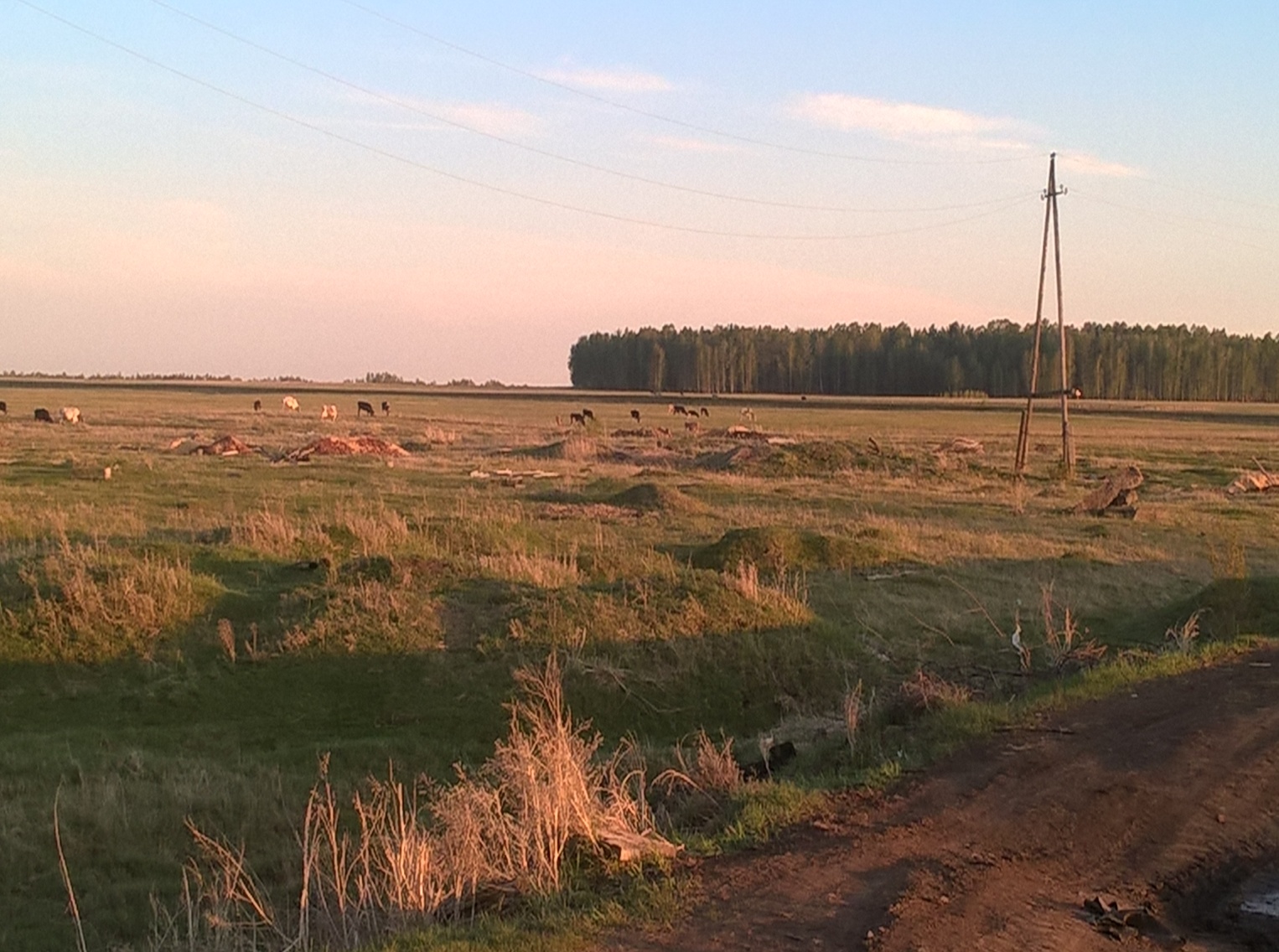 «Умыганская панорама» - периодическое печатное издание в форме газеты, учрежденное для издания официальных и иных   сообщений и материалов, нормативных и иных актов Думы и администрации Умыганского сельского поселения, Тулунского района, Иркутской области. Об утверждении отчета об исполнении бюджета Умыганского муниципального образования за 1 квартал 2016 годаРуководствуясь статьей 264.2 Бюджетного кодекса РФ, статьей 40 Устава Умыганского муниципального образования, статьей 5 Положения о бюджетном процессе в Умыганском муниципальном образовании, администрация Умыганского сельского поселенияПОСТАНОВЛЯЕТ:1. Утвердить отчет об исполнении бюджета Умыганского муниципального образования за 1 квартал 2016 года (прилагается).2. Настоящее постановление опубликовать в газете «Умыганская панорама» и разместить на официальном сайте администрации Умыганского сельского поселения.Глава  Умыганскогосельского поселения                                                                         Н.А. ТупицынИркутская  областьТулунский  районАДМИНИСТРАЦИЯУмыганского сельского поселенияП О С Т А Н О В Л Е Н И Е« 31 »  мая  .                                                                    №  20-ПА                                                           с. Умыган     О внесении изменений в Положение о порядке использования бюджетных ассигнований резервного фонда администрации Умыганского сельского поселения В соответствии со статьей 81 Бюджетного кодекса Российской Федерации, руководствуясь ст.24 Устава Умыганского муниципального образования,                                             ПОСТАНОВЛЯЮ:     1. Внести в Положение о порядке использования бюджетных ассигнований резервного фонда администрации Умыганского сельского поселения, утвержденное  постановлением администрации Умыганского сельского поселения от 25.10.2010 года № 29 следующие изменения:     1.1. Пункт 5 изложить в новой редакции:«5. Обращение рассматривается администрацией Умыганского сельского поселения в течение 10 рабочих дней со дня поступления обращения.      Администрация Умыганского сельского поселения возвращает обращение без рассмотрения не позднее 5 рабочих дней с момента поступления обращения в случае непредставления или неполного представления документов, установленных пунктом 4 настоящего Положения.»;     1.2. Пункт 13 изложить в новой редакции:«13. Отчет об использовании бюджетных ассигнований резервного фонда администрации Умыганского сельского поселения прилагается к годовому отчету об исполнении об исполнении бюджета Умыганского муниципального образования.».      2. Опубликовать настоящее постановление в газете «Умыганская панорама» и разместить на официальном сайте администрации Умыганского сельского поселения в информационно-телекоммуникационной сети Интернет.      3. Контроль за исполнением настоящего постановления оставляю за собой.  Глава Умыганского сельского поселения                                                                           Н.А. ТупицынИркутская областьТулунский район  ДУМА УМЫГАНСКОГО  СЕЛЬСКОГО ПОСЕЛЕНИЯР Е Ш Е Н И Е«26»_мая_2016 г.                                                                   №106с. УмыганОб исполнении  бюджета  Умыганского муниципального образования за 2015 годРуководствуясь Бюджетным кодексом РФ, Федеральным законом «Об общих принципах организации местного самоуправления в Российской Федерации», ст. 33, 48 Устава Умыганского муниципального образования, Положением «О бюджетном процессе в Умыганском муниципальном образовании», Дума Умыганского сельского поселения                                                                Р Е Ш И Л А:1.Утвердить отчет об исполнении бюджета Умыганского муниципального образования за 2015 год по доходам в сумме 4 549,5 тыс. рублей, по расходам в сумме 4 457,0 тыс. рублей, с превышением доходов над расходами (профицит бюджета) в сумме 92,5 тыс. рублей и со следующими показателями:1)доходов бюджета Умыганского муниципального образования по кодам классификации доходов бюджетов за 2015 год согласно приложению № 1 к настоящему решению;2) доходов бюджета Умыганского муниципального образования по кодам видов доходов, подвидов доходов, классификации операций сектора государственного управления, относящихся к доходам бюджета за 2015 год согласно приложению № 2 к настоящему решению;3)расходов бюджета Умыганского муниципального образования по ведомственной структуре расходов бюджета Умыганского муниципального образования за 2015 год согласно приложению № 3 к настоящему решению;4) расходов бюджета Умыганского муниципального образования по разделам и подразделам классификации расходов бюджетов за 2015 год согласно приложению № 4 к настоящему решению;5)источников финансирования дефицита бюджета Умыганского муниципального образования по кодам классификации источников финансирования дефицитов бюджетов за 2015 год согласно приложению № 5 к настоящему решению;6)источников финансирования дефицита бюджета Умыганского муниципального образования по кодам групп, подгрупп, статей, видов источников финансирования дефицитов бюджетов классификации операций сектора государственного управления, относящихся к источникам финансирования дефицитов бюджетов за 2015 год согласно приложению № 6 к настоящему решению.2.Опубликовать настоящее решение в газете «Умыганская панорама» и разместить на официальном сайте администрации Умыганского сельского поселения в информационно-телекоммуникационной сети «Интернет».Председатель Думы, Глава Умыганского сельского поселения                                         Н.А. Тупицын                                                                                                               Приложение № 5                                                                                                               к решению Думы Умыганского                                                                                                               сельского поселения                                                                                                              «Об  исполнении  бюджета                                                                                                                Умыганского муниципального                                                                                                                  образования за 2015 год»                                                                                                               от________2016г№______Источникам финансирования дефицита бюджета Умыганского муниципального образования за 2015 год по кодам классификации источников финансирования дефицитов бюджетов                                                              тыс. руб.                                                                                                               Приложение № 6                                                                                                               к решению Думы Умыганского                                                                                                               сельского поселения                                                                                                              «Об исполнении бюджета                                                                                                               Умыганского муниципального                                                                                                               образования  за 2015 год»                                                                                                               от________2016г.№______Источники финансирования дефицита бюджета Умыганского муниципального образования за 2015 год по кодам групп, подгрупп, статей, видов источников финансирования дефицитов бюджетов  классификации операций сектора государственного управления, относящихся к  источникам финансирования дефицитов бюджетов                                                              	тыс. руб.Пояснительная записка к решению Думы Умыганского сельского поселения «Об исполнении бюджета Умыганского муниципального образования за 2015 год»1. Исполнение бюджета Умыганского муниципального образования по доходамБюджет Умыганского сельского поселения по доходам за 2015 год исполнен в сумме 4549,5 тыс. руб. План доходов на 2015 год, утверждённый в сумме 4547,5 тыс. руб., выполнен на 100,0%.           Бюджет Умыганского сельского поселения по собственным доходным источникам за 2015 год исполнен в сумме 627,3 тыс. руб. План собственных доходов на 2015 год, утверждённый в сумме 625,3 тыс. руб., выполнен на 100,3 %.  	На 2015 год в бюджете Умыганского сельского поселения запланированы следующие источники собственных доходов:                                                                                                                                                    тыс. руб.                                                                                                                                                                                                    Основными доходными источниками бюджета Умыганского сельского поселения за 2015 год являются доходы от уплаты акцизов.          Удельный вес поступления доходов от уплаты акцизов в общем поступлении собственных доходов  составляет 54,0%.            Отклонение фактического поступления от плана по доходам от уплаты акцизов составило-2,7 тыс. руб. Снижение уровня поступлений доходов от уплаты акцизов на нефтепродукты обусловлено снижением объемов реализации в 2015 году прямогонного бензина, ускоренным переходом на производство нефтепродуктов более высокого качества с низкими ставками акцизов.           По НДФЛ план перевыполнен на 1,6 тыс. руб. в результате поступлений налога на доходы физических лиц заключительными оборотами.           План по земельному налогу перевыполнен на 2,5 тыс. руб. в результате                                                                                                                                            поступления заключительными оборотами сумм недоимки и сумм налога после уточнения бюджета Умыганского сельского поселения.                     Безвозмездные поступления от других бюджетов бюджетной системы РФ при плане 2015 года 3922,2 тыс. руб., составили 3922,2 тыс. руб. или 100,0 %.             Доля безвозмездных поступлений в общей сумме доходов составила 86,2 %.Доля  собственных доходов в общей сумме доходов составила 13,8 %.2. Исполнение бюджета Умыганского муниципального образования по расходамПо расходам бюджет Умыганского муниципального образования за 2015 год при плане 4569,0 тыс. руб. исполнен в сумме 4457,0 тыс. руб. или 97,5 %. Неисполнение на сумму 112,0 тыс. руб., в том числе: не использованы бюджетные ассигнования по муниципальной программе «Организация благоустройства территории поселения» в сумме 40,5 тыс. руб. в связи неравномерным поступлением доходов и ввиду сезонности проведения работ; не использованы бюджетные ассигнования по муниципальной программе «Дорожная деятельность в отношении автомобильных дорог местного значения в границах населённых пунктов образования, а также осуществление иных полномочий в области использования автомобильных дорог и осуществление дорожной деятельности в соответствии с законодательством Российской Федерации» в сумме 68,5 тыс. руб. в связи с неравномерным поступлением и поступлением не в полном объеме доходов по акцизам на автомобильный и прямогонный бензин, дизельное топливо, моторные масла для дизельных и (или) карбюраторных (инжекторных) двигателей, с сезонностью проведения ремонтных работ; не использованы бюджетные ассигнования резервного фонда Умыганского муниципального образования в сумме 3,0 тыс. руб. в связи с отсутствием на территории образования в 2015 году чрезвычайных ситуаций;Расходы бюджета в разрезе разделов функциональной классификации расходов бюджетов Российской Федерации определены следующим образом:тыс. руб.По разделу 01 «Общегосударственные вопросы» Определение объёма расходов на муниципальное управление осуществлялось в соответствии с действующей структурой исполнительных органов муниципальной власти.Объём расходов в данном направлении за 2015 год составил  1553,5 тыс. руб. или 99,8% при плане 1556,5 тыс. руб. Не использованы средства резервного фонда в сумме 3,0 тыс. руб. в связи с отсутствием на территории Умыганского сельского поселения в 2015 году чрезвычайных ситуаций.По данному разделу отражены расходы за счет средств субвенции на осуществление областного государственного полномочия по определению перечня должностных лиц органов местного самоуправления, уполномоченных составлять протоколы об административных правонарушениях, предусмотренных отдельными законами Иркутской области об административной ответственности в сумме 0,7 тыс. руб.В разрезе КОСГУ расходы по разделу 01 распределились следующим образом:на оплату труда с начислениями на нее направлено 1336,6 тыс. руб. или 86,0 % от суммы расходов по разделу 01; на оплату коммунальных услуг, а именно электроэнергии затратили 76,0 тыс. руб. или 4,9 % от суммы расходов по разделу 01;на увеличение стоимости материальных запасов в сумме 69,0 тыс. руб. или 4,4 % от суммы расходов по разделу 01, в том числе:на приобретение ГСМ 46,6 тыс. руб.;на приобретение запчастей для автомобилей 9,2 тыс. руб.;на прочие работы, услуги 23,2 тыс. руб. или 1,5 % от суммы расходов по разделу 01, в том числе:на аттестацию рабочих мест 13,0 тыс. руб.;на услуги в области информационных технологий 6,2 тыс. руб.;на услуги по страхованию 4,1 тыс. руб.;на увеличение стоимости основных средств в сумме 22,9 тыс. руб. или 1,5 % от суммы расходов по разделу 01;на работы и услуги по содержанию имущества 18,7 тыс. руб. или 1,2 % от суммы расходов по разделу  01, в том числе на противопожарные мероприятия 18,6 тыс. руб.;на услуги связи 5,5 тыс. руб. или 0,4 % от общей суммы расходов по разделу 01;на прочие расходы 1,6 тыс. руб. или 0,1 % от суммы расходов по разделу 01.По разделу 02 «Национальная оборона»По указанному разделу отражены расходы на осуществление первичного воинского учета на территориях, где отсутствуют военные комиссариаты в сумме 60,0 тыс. руб. или 100 % к плану, в том числе на оплату труда с начислениями на нее 56,6 тыс. руб. или 94,3 % от суммы расходов по данному разделу. По разделу 03 «Национальная безопасность и правоохранительная деятельность»По данному разделу отражены расходы на финансирование муниципальной программы «Обеспечение первичных мер пожарной безопасности в границах населенных пунктов образования» в сумме 11,9 тыс. руб. или 100% к плану.По разделу 04 «Национальная экономика» По указанному разделу отражены расходы  в сумме 293,5 тыс. руб. или 81,1 % к плану.по подразделу 0409 «Дорожное хозяйство (дорожные фонды)» отражены расходы на содержание и ремонт автомобильных дорог  в сумме 293,5 тыс. руб. или  81,1 % от плана. Экономия в сумме 68,5 тыс. руб., в связи с неравномерным поступлением и поступлением не в полном объеме доходов по акцизам на автомобильный и прямогонный бензин, дизельное топливо, моторные масла для дизельных и (или) карбюраторных (инжекторных) двигателей, с сезонностью проведения ремонтных работ по муниципальной программе «Дорожная деятельность в отношении автомобильных дорог местного значения в границах населённых пунктов образования, а также осуществление иных полномочий в области использования автомобильных дорог и осуществление дорожной деятельности в соответствии с законодательством Российской Федерации».По разделу 05 «Жилищно-коммунальное хозяйство»     	Исполнение по данному разделу составило 57,8 тыс. руб. или 58,8 % при плане 98,3 тыс. руб., в том числе: по подразделу 0502 «Коммунальное хозяйство» проведены расходы на выполнение муниципальной программы «Обеспечение населения питьевой водой» в сумме 46,9 тыс. руб. или 100  % к плану;по подразделу 0503 «Благоустройство» проведены расходы на выполнение муниципальной программы «Организация благоустройства территории поселения» в сумме 10,9 тыс. руб. или 21,2 % к плану. Не использованы бюджетные ассигнования в сумме 40,5 тыс. руб. в связи неравномерным поступлением доходов и ввиду сезонности проведения работ.По разделу 07 «Образование»По указанному разделу отражены расходы  в сумме 9,5 тыс. руб. или 100 % к плану.по подразделу 0705 «Профессиональная подготовка, переподготовка и повышение квалификации» отражены расходы на мероприятия по переподготовке и повышению квалификации муниципальных служащих в сумме 5,0 тыс. руб., специалистов культуры – 4,5  тыс. руб.По разделу 08 «Культура, кинематография»     	Исполнение по данному разделу составило 1595,7 тыс. руб. или 100 % к плану. по подразделу 0801 «Культура» отражены расходы на проведение мероприятий в сфере культуры, содержание муниципальных учреждений культуры, в том числе:на обеспечение деятельности учреждений культуры и мероприятия в сфере культуры и кинематографии в сумме 1279,1 тыс. руб. или 80,2 % от суммы расходов по подразделу 0801;на обеспечение деятельности библиотеки в сумме 316,6 тыс. руб. или 19,8 % от суммы расходов по подразделу 0801.В разрезе КОСГУ расходы распределились следующим образом:на выплату заработной платы с начислениями на нее направлено 1236,9 тыс. руб. или 77,5 % от суммы расходов по разделу 08;на оплату коммунальных услуг, а именно электроэнергии – 187,8 тыс. руб. или 11,8 % от суммы расходов по разделу 08;на работы и услуги по содержанию имущества – 147,5 тыс. руб. или 9,2 % от суммы расходов по разделу 08;на увеличение стоимости материальных запасов – 12,9 тыс. руб. или 0,8 % от суммы по разделу 08; на прочие работы, услуги – 10,6 тыс. руб. или 0,7 % от суммы расходов по разделу 08.По разделу 14 «Межбюджетные трансферты» Объем межбюджетных трансфертов, передаваемых бюджету Тулунского муниципального района из бюджета Умыганского муниципального образования в соответствии с заключенным соглашением составил  875,1 тыс. руб. или 100% к плану, в том числе:на осуществление части полномочий по решению вопросов местного значения в соответствии с заключенным соглашением в сумме 440,9 тыс. руб. или 50,4 % от суммы расходов по данному разделу;на создание условий для организации досуга и обеспечения жителей образования услугами организаций культуры в сумме 434,2 тыс. руб.  или 49,6 % от суммы расходов по разделу «Межбюджетные трансферты».Источники внутреннего финансирования дефицита бюджета Умыганского муниципального образования	В 2015 году бюджет Умыганского муниципального образования исполнен с профицитом в сумме 92,5 тыс. руб., или 14,8 % общего годового объема доходов местного бюджета без учета объема безвозмездных поступлений.	По состоянию на 1 января 2016 года бюджет Умыганского муниципального образования задолженности по кредитам не имеет.	Расходы на обслуживание муниципального долга не производились.В структуре расходов по экономическому содержанию наиболее значимая часть бюджетных ассигнований направлена:на выплату заработной платы с начислениями – 2630,1 тыс. руб. или 59,0 % от общей суммы расходов;на межбюджетные трансферты – 875,1 тыс. руб. или 19,6 % от общей суммы расходов;на работы и услуги по содержанию имущества – 444,5 тыс. руб. или 10,0 % от общей суммы расходов;на оплату коммунальных услуг – 263,9 тыс. руб. или 5,9 % от общей суммы расходов;на увеличение стоимости основных средств – 87,8 тыс. руб. или 2,0 % от общей суммы расходов;на увеличение стоимости материальных запасов – 82,3 тыс. руб. или 1,8 % от общей суммы расходов;на прочие работы, услуги – 66,2 тыс. руб. или 1,5 % от общей суммы расходов;на услуги связи – 5,5 тыс. руб. или 0,1 % от общей суммы расходов;на прочие расходы – 1,6 тыс. руб.Проведена работа по привлечению дополнительных финансовых средств. Дополнительно в бюджет Умыганского муниципального образования в 2015 году поступило 581,4 тыс. руб., в том числе:субсидии на выравнивание обеспеченности муниципальных образований Иркутской области по реализации ими их отдельных расходных обязательств в сумме 442,2 тыс. руб.;субсидии на реализацию мероприятия перечня проектов народных инициатив в сумме 139,2 тыс. руб.Дополнительно полученные финансовые средства позволили обеспечить выполнение реализации Указа Президента Российской Федерации от 7 мая 2012 года № 597 «О мероприятиях по реализации государственной социальной политики» в части повышения заработной платы работникам учреждения культуры – средняя заработная плата составила 21 022,10 руб., а также профинансировать расходы на замену оконных и дверных блоков в помещении МКУК "КДЦ с. Умыган".Бюджет Умыганского муниципального образования по состоянию на 1 января 2016 года не имеет задолженности по выплате заработной платы, по отчислениям во внебюджетные фонды, по оплате за коммунальные услуги, не имеет муниципального долга.Просроченной дебиторской и кредиторской задолженности по состоянию на 1 января 2016 года бюджет Умыганского муниципального образования не имеет.Финансирование учреждений и мероприятий в течение 2015 года произведено в пределах выделенных бюджетных ассигнований, утвержденных решением Думы от 29.12.2014 года  № 67, с учетом изменений. Председатель комитета по финансам Тулунского района                                                                                              Г.Э.РоманчукИсп. Котова А.А.Отчёт об использовании ассигнований резервного фонда администрации Умыганского сельского поселения за  2015 годВ  2015 году расходов за счет бюджетных ассигнований резервного фонда администрации Умыганского сельского поселения не производилось.Председатель Комитета по финансам администрацииТулунского муниципального района	                                       Г.Э. Романчук Сведенияо численности муниципальных служащих органов местного самоуправления, работников муниципальных учреждений Умыганского сельского поселения и фактические расходы на оплату их труда за 2015 годПредседатель Комитета по финансам администрации Тулунскогомуниципального района                                                                Г.Э. Романчук Иркутская областьТулунский район  ДУМА  УМЫГАНСКОГО  СЕЛЬСКОГО ПОСЕЛЕНИЯРЕШЕНИЕ      «26» мая  .                                                               №108с.УмыганО внесении изменений и дополнений  в решение Думы Умыганского сельского поселения от 15..04.2011г. № 97 «Об утверждении Положения о бюджетном процессе в Умыганском муниципальном образовании (с изменениями от 26.06.2013г. № 24, от  25.06.2014г. № 57, от 12.02.2015г. № 72)В целях приведения в соответствие с Федеральным законодательством Положения о бюджетном процессе в Умыганском муниципальном образовании, в соответствии с Бюджетным Кодексом Российской Федерации, Федеральным законом от 06.10.2003 года № 131-ФЗ «Об общих принципах организации местного самоуправления в Российской Федерации», руководствуясь Уставом Умыганского муниципального образования, Дума Умыганского сельского поселенияР Е Ш И Л А:1. Внести в Положение о бюджетном процессе в Умыганском муниципальном образовании, утвержденное решением Думы Умыганского сельского поселения от 15.04.2011 года № 97 (с изменениями от 26.06.2013г. № 24, от 25.06.2014 г.  № 57, от 12.02.2015г. № 72) следующие изменения и дополнения:1)  статью 5:а) дополнить новым абзацем 23 следующего содержания:«- устанавливает порядок  формирования и ведения реестра источников доходов бюджета;»; б)  абзацы 23,24 считать абзацами 24, 25 соответственно.2)  статью 6:а) дополнить новым абзацем 23 следующего содержания: «- ведение реестра источников доходов бюджета на основании перечня источников доходов бюджетов бюджетной системы Российской Федерации;»; б)  абзац 23 считать соответственно абзацем 24.3)  пункт 1 статьи 8:а) дополнить новым абзацем 8 следующего содержания:   «-утверждает методику прогнозирования поступлений доходов в бюджет в соответствии с общими требованиями к такой методике, установленными Правительством Российской Федерации;»;б) дополнить новым абзацем  9 следующего содержания:«- определяет порядок принятия решений о признании безнадежной к взысканию задолженности по платежам в бюджет в соответствии с общими требованиями, установленными Правительством Российской Федерации.»;в) абзац 7   считать соответственно абзацем 9.4)  статью 9: дополнить новым абзацем 7 следующего содержания: « утверждает методику прогнозирования поступлений по источникам финансирования дефицита бюджета в соответствии с общими требованиями к такой методике,  установленными Правительством Российской Федерации.»;5)  пункт 2 статьи 18:а) дополнить новым абзацем  11 следующего содержания:«- реестр источников доходов бюджета на основании перечня источников доходов бюджетов бюджетной системы Российской Федерации;»; б)  абзац 11 считать соответственно абзацем 12; в)  абзац 12 считать соответственно абзацем 13.2. Установить, что настоящее решение вступает в силу после дня его официального опубликования.3. Опубликовать настоящее решение в газете «Умыганская панорама» и разместить  на официальном сайте администрации Умыганского сельского поселения в информационно-телекоммуникационной сети «Интернет».Председатель Думы,Глава  Умыганского  сельского поселения                                          Н.А.Тупицин    ИРКУТСКАЯ  ОБЛАСТЬ                            «Тулунский район»                               АДМИНИСТРАЦИЯ                   Умыганского сельского поселения                 Р А С П О Р Я Ж Е Н И Е« 20 » мая  .                                   № 1 -рг                                       с. Умыган     О порядке  сообщения муниципальными служащими  администрации Умыганского сельского поселения о возникновении личной заинтересованности при исполнении должностных обязанностей, которая приводит или может привести к конфликту интересов        Во исполнение Федерального закона от 02.03.2007 № 25-ФЗ «О муниципальной службе в Российской Федерации», Федерального закона от 25.12.2008 № 273-ФЗ «О противодействии коррупции» и с целью исполнения Указа Президента Российской Федерации от 22 декабря 2015 года № 650 «О порядке сообщения лицами, замещающими отдельные государственные должности Российской Федерации, должности федеральной государственной службы, и иными лицами о возникновении личной заинтересованности при исполнении должностных обязанностей, которая приводит или может привести к конфликту интересов», руководствуясь Уставом Умыганского муниципального образования:1. Утвердить прилагаемое Положение о порядке сообщения муниципальными служащими администрации Умыганского сельского поселения о возникновении личной заинтересованности при исполнении должностных обязанностей, которая приводит или может привести к конфликту интересов.       2. Ведущему специалисту администрации Умыганского сельского поселения, ответственному за ведение кадрового делопроизводства Штанцовой М.С., ознакомить муниципальных служащих, замещающих должности муниципальной службы в администрации Умыганского сельского поселения с настоящим распоряжением.       3. Опубликовать настоящее распоряжение в газете «Умыганская панорама» и разместить на официальном сайте администрации Умыганского сельского поселения в информационно-телекоммуникационной сети «Интернет».        4. Контроль за исполнением настоящего распоряжение оставляю за собой.Глава Умыганскогосельского поселения                                                                         Н.А.ТупицынПриложение к распоряжению администрации Умыганского сельского поселения от 20.05.   2016 года № 1-ргПоложениео порядке сообщения муниципальными служащими администрации Умыганского сельского поселения о возникновении личной заинтересованности при исполнении должностных обязанностей, которая приводит или может привести к конфликту интересов1.Общие положения1.1. Настоящим положением в соответствии с требованиями Федерального закона от 02.03.2007 № 25-ФЗ «О муниципальной службе в Российской Федерации» и Федерального закона от 25.12.2008 № 273-ФЗ «О противодействии коррупции» определяется порядок сообщения муниципальными служащими администрации Умыганского сельского поселения о возникновении личной заинтересованности при исполнении должностных обязанностей, которая приводит или может привести к конфликту интересов (далее - Положение).2. Порядок сообщения о возникновении личной заинтересованностипри исполнении должностных обязанностей, которая приводитили может привести к конфликту интересов 2.1. Лица, замещающие должности муниципальной службы обязаны в соответствии с законодательством Российской Федерации о противодействии коррупции сообщать о возникновении личной заинтересованности при исполнении должностных обязанностей, которая приводит или может привести к конфликту интересов, а также принимать меры по предотвращению или урегулированию конфликта интересов.          2.2. Сообщение оформляется в письменной форме в виде уведомления о возникновении личной заинтересованности при исполнении должностных обязанностей, которая приводит или может привести к конфликту интересов (далее - уведомление).2.3. В уведомлении указываются следующие сведения:фамилия, имя, отчество, должность, представившего уведомление;суть личной заинтересованности;описание должностных обязанностей, на надлежащее исполнение которых может негативно повлиять либо негативно влияет личная заинтересованность.предложения по урегулированию конфликта интересов.дата подачи уведомления.Муниципальный служащий вправе указать в уведомлении и иные сведения, не предусмотренные настоящим пунктом, имеющие значение для предотвращения и урегулирования конфликта интересов.2.4. Уведомление подписывается муниципальным служащим лично с указанием расшифровки подписи.   2.5. Уведомление подаётся муниципальным служащим главе Умыганского сельского поселения по форме согласно Приложению № 1 к настоящему Положению. 2.6. Все уведомления не позднее одного рабочего дня следующего за днем их поступления подлежат обязательной регистрации в Журнале регистрации уведомлений, по форме согласно Приложению № 2 к настоящему Положению (далее – журнал) в день поступления уведомления. На уведомлении ставится отметка о его поступлении с указанием даты и регистрационного номера по журналу, на копии уведомления делается письменная отметка о дате и времени получения уведомления, копия уведомления с отметкой о регистрации выдаётся муниципальному служащему под роспись.  Журнал должен быть прошит, пронумерован и заверен печатью администрации Умыганского сельского поселения .           2.7. Глава Умыганского сельского поселения в течение трех дней направляет уведомление в комиссию по соблюдению требований к служебному поведению муниципальных служащих администрации Умыганского сельского поселения и урегулированию конфликта интересов на муниципальной службе в администрации Умыганского сельского поселения (далее – Комиссия).2.8. При поступлении уведомления о возникновении личной заинтересованности при исполнении должностных обязанностей, которая приводит или может привести к конфликту интересов, а также принимать меры по предотвращению или урегулированию конфликта интересов Комиссия проводит предварительное рассмотрение уведомления. В ходе предварительного заседания комиссией рассматриваются материалы, разрешаются следующие вопросы:а) о направлении запросов;б) о получении объяснений;в) о назначении даты рассмотрения уведомления.   2.8. По итогам рассмотрения уведомления Комиссией принимается одно из следующих решений:   а) признать, что при исполнении должностных обязанностей лицом, направившим уведомление, конфликт интересов отсутствует;   б) признать, что при исполнении должностных обязанностей лицом, направившим уведомление, личная заинтересованность приводит или может привести к конфликту интересов;    в) признать, что лицом, направившим уведомление, не соблюдались требования об урегулировании конфликта интересов.   Срок принятия решения Комиссией – не более 30 дней со дня поступления уведомления. Указанный срок может быть продлен, в случае направления запросов, указанных в подпункте «а» пункта 2.7. настоящего Положения, но не более чем на 30 дней.    2.9. Копии протокола заседания комиссии в 7-дневный срок со дня заседания направляются Главе Умыганского сельского поселения, полностью или в виде выписок из него – муниципальному служащему, а также по решению Комиссии - иным заинтересованным лицам.   2.10. Глава Умыганского сельского поселения по результатам рассмотрения уведомлений, в  случае принятия решения, предусмотренного подпунктом «б» и «в» пункта 2.8. настоящего Положения, в соответствии с законодательством Российской Федерации принимает меры или обеспечивает принятие мер по предотвращению или урегулированию конфликта интересов либо рекомендует лицу, направившему уведомление, принять такие меры.Приложение №1 к Положению о порядке сообщения муниципальными служащими администрации Умыганского сельского поселения о возникновении личной заинтересованности при исполнении должностных обязанностей, которая приводит или может привести к конфликту интересов(отметка о регистрации)УВЕДОМЛЕНИЕ
о возникновении личной заинтересованности
при исполнении должностных обязанностей,
которая приводит или может привести к конфликту интересовСообщаю о возникновении у меня личной заинтересованности при исполнении должностных обязанностей, которая приводит или может привести к конфликту интересов (нужное подчеркнуть).Обстоятельства, являющиеся основанием возникновения личной заинтересованности:___________________________________________________________________________________________________________________________________________________________________________________________________________________Должностные обязанности, на исполнение которых влияет или может повлиять личная заинтересованность:_____________________________________________________Предлагаемые меры по предотвращению или урегулированию конфликта интересов:___________________________________________________________________Намереваюсь (не намереваюсь) лично присутствовать на заседании комиссии по соблюдению требований к служебному поведению муниципальных служащих администрации Тулунского муниципального района и урегулированию конфликта интересов при рассмотрении настоящего уведомления (нужное подчеркнуть).«___»______________20 ____ г. ___________________________________ ______________                                                                           (подпись лица, направляющего уведомление)                         (расшифровка подписи)Приложение № 2 к Положению о порядке сообщения муниципальными служащими администрации Умыганского сельского поселения о возникновении личной заинтересованности при исполнении должностных обязанностей, которая приводит или может привести к конфликту интересов (отметка о регистрации)Форма журнала учета уведомлений о возникновении личной заинтересованности при исполнении должностных обязанностей, которая приводит или может привести к конфликту интересовИздатель, редакция и распространитель: администрация Умыганского сельского поселения. Адрес: Иркутская область, Тулунский район, с.Умыган, ул.Ив.Каторжного - 74. Главный редактор: Глава администрации – Тупицын Н.А. Ответственный за выпуск: Долгих А.А.                                                                                       Тираж 10 экземпляров. Распространяется бесплатно.ИРКУТСКАЯ  ОБЛАСТЬИРКУТСКАЯ  ОБЛАСТЬТулунский районТулунский районАДМИНИСТРАЦИЯУмыганского сельского поселенияАДМИНИСТРАЦИЯУмыганского сельского поселенияП О С Т А Н О В Л Е Н И ЕП О С Т А Н О В Л Е Н И Е«05» мая  2016 г.                                          № 19-ПА«05» мая  2016 г.                                          № 19-ПАс. Умыганс. УмыганПриложениеПриложениеПриложениеПриложениек постановлению администрациик постановлению администрациик постановлению администрациик постановлению администрацииУмыганского сельского поселения Умыганского сельского поселения Умыганского сельского поселения Умыганского сельского поселения от                             2016г.   №        -пгот                             2016г.   №        -пгот                             2016г.   №        -пгот                             2016г.   №        -пгОТЧЕТ  ОБ  ИСПОЛНЕНИИ  БЮДЖЕТА  УМЫГАНСКОГО МУНИЦИПАЛЬНОГО ОБРАЗОВАНИЯ за 1 квартал  2016 годаОТЧЕТ  ОБ  ИСПОЛНЕНИИ  БЮДЖЕТА  УМЫГАНСКОГО МУНИЦИПАЛЬНОГО ОБРАЗОВАНИЯ за 1 квартал  2016 годаОТЧЕТ  ОБ  ИСПОЛНЕНИИ  БЮДЖЕТА  УМЫГАНСКОГО МУНИЦИПАЛЬНОГО ОБРАЗОВАНИЯ за 1 квартал  2016 годаОТЧЕТ  ОБ  ИСПОЛНЕНИИ  БЮДЖЕТА  УМЫГАНСКОГО МУНИЦИПАЛЬНОГО ОБРАЗОВАНИЯ за 1 квартал  2016 годаОТЧЕТ  ОБ  ИСПОЛНЕНИИ  БЮДЖЕТА  УМЫГАНСКОГО МУНИЦИПАЛЬНОГО ОБРАЗОВАНИЯ за 1 квартал  2016 годаОТЧЕТ  ОБ  ИСПОЛНЕНИИ  БЮДЖЕТА  УМЫГАНСКОГО МУНИЦИПАЛЬНОГО ОБРАЗОВАНИЯ за 1 квартал  2016 годаОТЧЕТ  ОБ  ИСПОЛНЕНИИ  БЮДЖЕТА  УМЫГАНСКОГО МУНИЦИПАЛЬНОГО ОБРАЗОВАНИЯ за 1 квартал  2016 годаОТЧЕТ  ОБ  ИСПОЛНЕНИИ  БЮДЖЕТА  УМЫГАНСКОГО МУНИЦИПАЛЬНОГО ОБРАЗОВАНИЯ за 1 квартал  2016 годаОТЧЕТ  ОБ  ИСПОЛНЕНИИ  БЮДЖЕТА  УМЫГАНСКОГО МУНИЦИПАЛЬНОГО ОБРАЗОВАНИЯ за 1 квартал  2016 годаОТЧЕТ  ОБ  ИСПОЛНЕНИИ  БЮДЖЕТА  УМЫГАНСКОГО МУНИЦИПАЛЬНОГО ОБРАЗОВАНИЯ за 1 квартал  2016 года1. Доходы бюджета1. Доходы бюджета1. Доходы бюджета1. Доходы бюджета1. Доходы бюджета1. Доходы бюджета1. Доходы бюджета1. Доходы бюджета1. Доходы бюджета1. Доходы бюджетаЕд.измерения:руб.Наименование показателяКод строкиКод строкиКод дохода по бюджетной классификацииКод дохода по бюджетной классификацииКод дохода по бюджетной классификацииУтвержденные бюджетные назначенияУтвержденные бюджетные назначенияИсполненоИсполненоНеисполненные назначенияНеисполненные назначенияНеисполненные назначенияНаименование показателяКод строкиКод строкиКод дохода по бюджетной классификацииКод дохода по бюджетной классификацииКод дохода по бюджетной классификацииУтвержденные бюджетные назначенияУтвержденные бюджетные назначенияИсполненоИсполненоНеисполненные назначенияНеисполненные назначенияНеисполненные назначенияНаименование показателяКод строкиКод строкиКод дохода по бюджетной классификацииКод дохода по бюджетной классификацииКод дохода по бюджетной классификацииУтвержденные бюджетные назначенияУтвержденные бюджетные назначенияИсполненоИсполненоНеисполненные назначенияНеисполненные назначенияНеисполненные назначенияНаименование показателяКод строкиКод строкиКод дохода по бюджетной классификацииКод дохода по бюджетной классификацииКод дохода по бюджетной классификацииУтвержденные бюджетные назначенияУтвержденные бюджетные назначенияИсполненоИсполненоНеисполненные назначенияНеисполненные назначенияНеисполненные назначенияНаименование показателяКод строкиКод строкиКод дохода по бюджетной классификацииКод дохода по бюджетной классификацииКод дохода по бюджетной классификацииУтвержденные бюджетные назначенияУтвержденные бюджетные назначенияИсполненоИсполненоНеисполненные назначенияНеисполненные назначенияНеисполненные назначенияНаименование показателяКод строкиКод строкиКод дохода по бюджетной классификацииКод дохода по бюджетной классификацииКод дохода по бюджетной классификацииУтвержденные бюджетные назначенияУтвержденные бюджетные назначенияИсполненоИсполненоНеисполненные назначенияНеисполненные назначенияНеисполненные назначенияНаименование показателяКод строкиКод строкиКод дохода по бюджетной классификацииКод дохода по бюджетной классификацииКод дохода по бюджетной классификацииУтвержденные бюджетные назначенияУтвержденные бюджетные назначенияИсполненоИсполненоНеисполненные назначенияНеисполненные назначенияНеисполненные назначения1223334455666Доходы бюджета - всего010010XXX3 187 400,003 187 400,001 038 67,011 038 67,012 148 632,992 148 632,992 148 632,99в том числе:НАЛОГОВЫЕ И НЕНАЛОГОВЫЕ ДОХОДЫ010010000 10000000000000000000 10000000000000000000 10000000000000000657 600,00657 600,00191 241,29191 241,29466 358,71466 358,71466 358,71НАЛОГИ НА ПРИБЫЛЬ, ДОХОДЫ010010182 10100000000000000182 10100000000000000182 10100000000000000127 000,00127 000,0026 585,1026 585,10100 414,90100 414,90100 414,90Налог на доходы физических лиц010010182 10102000010000110182 10102000010000110182 10102000010000110127 000,00127 000,0026 585,1026 585,10100 414,90100 414,90100 414,90Налог на доходы физических лиц с доходов, источником которых является налоговый агент, за исключением доходов, в отношении которых исчисление и уплата налога осуществляются в соответствии со статьями 227, 227.1 и 228 Налогового кодекса Российской Федерации010010182 10102010010000110182 10102010010000110182 10102010010000110127 000,00127 000,0026 185,1026 185,10100 814,90100 814,90100 814,90Налог на доходы физических лиц с доходов, источником которых является налоговый агент, за исключением доходов, в отношении которых исчисление и уплата налога осуществляются в соответствии со статьями 227, 227.1 и 228 Налогового кодекса Российской Федерации (сумма платежа (перерасчеты, недоимка и задолженность по соответствующему платежу, в том числе по отмененному)010010182 10102010011000110182 10102010011000110182 10102010011000110127 000,00127 000,0026 185,1026 185,10100 814,90100 814,90100 814,90Налог на доходы физических лиц с доходов, полученных физическими лицами в соответствии со статьей 228 Налогового кодекса Российской Федерации010010182 10102030010000110182 10102030010000110182 10102030010000110--400,00400,00---Налог на доходы физических лиц с доходов, полученных физическими лицами в соответствии со статьей 228 Налогового кодекса Российской Федерации (суммы денежных взысканий (штрафов) по соответствующему платежу согласно законодательству Российской Федерации)010010182 10102030013000110182 10102030013000110182 10102030013000110--400,00400,00---НАЛОГИ НА ТОВАРЫ (РАБОТЫ, УСЛУГИ), РЕАЛИЗУЕМЫЕ НА ТЕРРИТОРИИ РОССИЙСКОЙ ФЕДЕРАЦИИ010010100 10300000000000000100 10300000000000000100 10300000000000000351 200,00351 200,0097 469,9797 469,97253 730,03253 730,03253 730,03Акцизы по подакцизным товарам (продукции), производимым на территории Российской Федерации010010100 10302000010000110100 10302000010000110100 10302000010000110351 200,00351 200,0097 469,9797 469,97253 730,03253 730,03253 730,03Доходы от уплаты акцизов на дизельное топливо, подлежащие распределению между бюджетами субъектов Российской Федерации и местными бюджетами с учетом установленных дифференцированных нормативов отчислений в местные бюджеты010010100 10302230010000110100 10302230010000110100 10302230010000110133 400,00133 400,0033 904,0733 904,0799 495,9399 495,9399 495,93Доходы от уплаты акцизов на моторные масла для дизельных и (или) карбюраторных (инжекторных) двигателей, подлежащие распределению между бюджетами субъектов Российской Федерации и местными бюджетами с учетом установленных дифференцированных нормативов отчислений в местные бюджеты010010100 10302240010000110100 10302240010000110100 103022400100001102 800,002 800,00592,27592,272 207,732 207,732 207,73Доходы от уплаты акцизов на автомобильный бензин, подлежащие распределению между бюджетами субъектов Российской Федерации и местными бюджетами с учетом установленных дифференцированных нормативов отчислений в местные бюджеты010010100 10302250010000110100 10302250010000110100 10302250010000110215 000,00215 000,0069 069,6369 069,63145 930,37145 930,37145 930,37Доходы от уплаты акцизов на прямогонный бензин, подлежащие распределению между бюджетами субъектов Российской Федерации и местными бюджетами с учетом установленных дифференцированных нормативов отчислений в местные бюджеты010010100 10302260010000110100 10302260010000110100 10302260010000110---6 096,00-6 096,00---НАЛОГИ НА СОВОКУПНЫЙ ДОХОД010010182 10500000000000000182 10500000000000000182 10500000000000000--600,00600,00---Единый сельскохозяйственный налог010010182 10503000010000110182 10503000010000110182 10503000010000110--600,00600,00---Единый сельскохозяйственный налог010010182 10503010010000110182 10503010010000110182 10503010010000110--600,00600,00---Единый сельскохозяйственный налог (сумма платежа (перерасчеты, недоимка и задолженность по соответствующему платежу, в том числе по отмененному)010010182 10503010011000110182 10503010011000110182 10503010011000110--600,00600,00---НАЛОГИ НА ИМУЩЕСТВО010010182 10600000000000000182 10600000000000000182 1060000000000000082 000,0082 000,0015 314,5015 314,5066 685,5066 685,5066 685,50Налог на имущество физических лиц010010182 10601000000000110182 10601000000000110182 1060100000000011024 000,0024 000,001 527,991 527,9922 472,0122 472,0122 472,01Налог на имущество физических лиц, взимаемый по ставкам, применяемым к объектам налогообложения, расположенным в границах сельских поселений010010182 10601030100000110182 10601030100000110182 1060103010000011024 000,0024 000,001 527,991 527,9922 472,0122 472,0122 472,01Налог на имущество физических лиц, взимаемый по ставкам, применяемым к объектам налогообложения, расположенным в границах сельских поселений (сумма платежа (перерасчеты, недоимка и задолженность по соответствующему платежу, в том числе по отмененному)010010182 10601030101000110182 10601030101000110182 1060103010100011024 000,0024 000,001 440,991 440,9922 559,0122 559,0122 559,01Налог на имущество физических лиц, взимаемый по ставкам, применяемым к объектам налогообложения, расположенным в границах сельских поселений (пени по соответствующему платежу)010010182 10601030102100110182 10601030102100110182 10601030102100110--87,0087,00---Земельный налог010010182 10606000000000110182 10606000000000110182 1060600000000011058 000,0058 000,0013 786,5113 786,5144 213,4944 213,4944 213,49Земельный налог с организаций010010182 10606030000000110182 10606030000000110182 1060603000000011021 000,0021 000,0010 427,7210 427,7210 572,2810 572,2810 572,28Земельный налог с организаций, обладающих земельным участком, расположенным в границах сельских поселений010010182 10606033100000110182 10606033100000110182 1060603310000011021 000,0021 000,0010 427,7210 427,7210 572,2810 572,2810 572,28Земельный налог с физических лиц010010182 10606040000000110182 10606040000000110182 1060604000000011037 000,0037 000,003 358,793 358,7933 641,2133 641,2133 641,21Земельный налог с физических лиц, обладающих земельным участком, расположенным в границах сельских поселений010010182 10606043100000110182 10606043100000110182 1060604310000011037 000,0037 000,003 358,793 358,7933 641,2133 641,2133 641,21ГОСУДАРСТВЕННАЯ ПОШЛИНА010010932 10800000000000000932 10800000000000000932 108000000000000004 000,004 000,005 700,005 700,00-1 700,00-1 700,00-1 700,00Государственная пошлина за совершение нотариальных действий (за исключением действий, совершаемых консульскими учреждениями Российской Федерации)010010932 10804000010000110932 10804000010000110932 108040000100001104 000,004 000,005 700,005 700,00-1 700,00-1 700,00-1 700,00Государственная пошлина за совершение нотариальных действий должностными лицами органов местного самоуправления, уполномоченными в соответствии с законодательными актами Российской Федерации на совершение нотариальных действий010010932 10804020010000110932 10804020010000110932 108040200100001104 000,004 000,005 700,005 700,00-1 700,00-1 700,00-1 700,00Государственная пошлина за совершение нотариальных действий должностными лицами органов местного самоуправления, уполномоченными в соответствии с законодательными актами Российской Федерации на совершение нотариальных действий (сумма платежа)010010932 10804020011000110932 10804020011000110932 108040200110001104 000,004 000,005 700,005 700,00-1 700,00-1 700,00-1 700,00ДОХОДЫ ОТ ИСПОЛЬЗОВАНИЯ ИМУЩЕСТВА, НАХОДЯЩЕГОСЯ В ГОСУДАРСТВЕННОЙ И МУНИЦИПАЛЬНОЙ СОБСТВЕННОСТИ010010932 11100000000000000932 11100000000000000932 1110000000000000022 500,0022 500,005 633,585 633,5816 866,4216 866,4216 866,42Прочие доходы от использования имущества и прав, находящихся в государственной и муниципальной собственности (за исключением имущества бюджетных и автономных учреждений, а также имущества государственных и муниципальных унитарных предприятий, в том числе казенных)010010932 11109000000000120932 11109000000000120932 1110900000000012022 500,0022 500,005 633,585 633,5816 866,4216 866,4216 866,42Прочие поступления от использования имущества, находящегося в государственной и муниципальной собственности (за исключением имущества бюджетных и автономных учреждений, а также имущества государственных и муниципальных унитарных предприятий, в том числе казенных)010010932 11109040000000120932 11109040000000120932 1110904000000012022 500,0022 500,005 633,585 633,5816 866,4216 866,4216 866,42Прочие поступления от использования имущества, находящегося в собственности сельских поселений (за исключением имущества муниципальных бюджетных и автономных учреждений, а также имущества муниципальных унитарных предприятий, в том числе казенных)010010932 11109045100000120932 11109045100000120932 1110904510000012022 500,0022 500,005 633,585 633,5816 866,4216 866,4216 866,42ДОХОДЫ ОТ ОКАЗАНИЯ ПЛАТНЫХ УСЛУГ (РАБОТ) И КОМПЕНСАЦИИ ЗАТРАТ ГОСУДАРСТВА010010932 11300000000000000932 11300000000000000932 1130000000000000070 900,0070 900,0039 938,1439 938,1430 961,8630 961,8630 961,86Доходы от оказания платных услуг (работ)010010932 11301000000000130932 11301000000000130932 1130100000000013043 000,0043 000,0012 000,0012 000,0031 000,0031 000,0031 000,00Прочие доходы от оказания платных услуг (работ)010010932 11301990000000130932 11301990000000130932 1130199000000013043 000,0043 000,0012 000,0012 000,0031 000,0031 000,0031 000,00Прочие доходы от оказания платных услуг (работ) получателями средств бюджетов сельских поселений010010932 11301995100000130932 11301995100000130932 1130199510000013043 000,0043 000,0012 000,0012 000,0031 000,0031 000,0031 000,00Доходы от компенсации затрат государства010010932 11302000000000130932 11302000000000130932 1130200000000013027 900,0027 900,0027 938,1427 938,14-38,14-38,14-38,14Прочие доходы от компенсации затрат государства010010932 11302990000000130932 11302990000000130932 1130299000000013027 900,0027 900,0027 938,1427 938,14-38,14-38,14-38,14Прочие доходы от компенсации затрат бюджетов сельских поселений010010932 11302995100000130932 11302995100000130932 1130299510000013027 900,0027 900,0027 938,1427 938,14-38,14-38,14-38,14БЕЗВОЗМЕЗДНЫЕ ПОСТУПЛЕНИЯ010010932 20000000000000000932 20000000000000000932 200000000000000002 529 800,002 529 800,00847 525,72847 525,721 682 274,281 682 274,281 682 274,28БЕЗВОЗМЕЗДНЫЕ ПОСТУПЛЕНИЯ ОТ ДРУГИХ БЮДЖЕТОВ БЮДЖЕТНОЙ СИСТЕМЫ РОССИЙСКОЙ ФЕДЕРАЦИИ010010932 20200000000000000932 20200000000000000932 202000000000000002 529 800,002 529 800,00847 525,72847 525,721 682 274,281 682 274,281 682 274,28Дотации бюджетам бюджетной системы Российской Федерации010010932 20201000000000151932 20201000000000151932 202010000000001511 543 800,001 543 800,00385 800,00385 800,001 158 000,001 158 000,001 158 000,00Дотации на выравнивание бюджетной обеспеченности010010932 20201001000000151932 20201001000000151932 202010010000001511 543 800,001 543 800,00385 800,00385 800,001 158 000,001 158 000,001 158 000,00Дотации бюджетам сельских поселений на выравнивание бюджетной обеспеченности010010932 20201001100000151932 20201001100000151932 202010011000001511 543 800,001 543 800,00385 800,00385 800,001 158 000,001 158 000,001 158 000,00Субсидии бюджетам бюджетной системы Российской Федерации (межбюджетные субсидии)010010932 20202000000000151932 20202000000000151932 20202000000000151923 700,00923 700,00453 000,00453 000,00470 700,00470 700,00470 700,00Прочие субсидии010010932 20202999000000151932 20202999000000151932 20202999000000151923 700,00923 700,00453 000,00453 000,00470 700,00470 700,00470 700,00Прочие субсидии бюджетам сельских поселений010010932 20202999100000151932 20202999100000151932 20202999100000151923 700,00923 700,00453 000,00453 000,00470 700,00470 700,00470 700,00Субвенции бюджетам бюджетной системы Российской Федерации010010932 20203000000000151932 20203000000000151932 2020300000000015162 300,0062 300,008 725,728 725,7253 574,2853 574,2853 574,28Субвенции бюджетам на осуществление первичного воинского учета на территориях, где отсутствуют военные комиссариаты010010932 20203015000000151932 20203015000000151932 2020301500000015161 600,0061 600,008 725,728 725,7252 874,2852 874,2852 874,28Субвенции бюджетам сельских поселений на осуществление первичного воинского учета на территориях, где отсутствуют военные комиссариаты010010932 20203015100000151932 20203015100000151932 2020301510000015161 600,0061 600,008 725,728 725,7252 874,2852 874,2852 874,28Субвенции местным бюджетам на выполнение передаваемых полномочий субъектов Российской Федерации010010932 20203024000000151932 20203024000000151932 20203024000000151700,00700,00--700,00700,00700,00Субвенции бюджетам сельских поселений на выполнение передаваемых полномочий субъектов Российской Федерации010010932 20203024100000151932 20203024100000151932 20203024100000151700,00700,00--700,00700,00700,00                          2. Расходы бюджета                          2. Расходы бюджета                          2. Расходы бюджета                          2. Расходы бюджета                          2. Расходы бюджета                          2. Расходы бюджета                          2. Расходы бюджета                          2. Расходы бюджета Наименование показателя Наименование показателяКод строкиКод строкиКод расхода по бюджетной классификацииКод расхода по бюджетной классификацииКод расхода по бюджетной классификацииУтвержденные бюджетные назначенияИсполненоИсполненоНеисполненные назначенияНеисполненные назначенияНеисполненные назначения Наименование показателя Наименование показателяКод строкиКод строкиКод расхода по бюджетной классификацииКод расхода по бюджетной классификацииКод расхода по бюджетной классификацииУтвержденные бюджетные назначенияИсполненоИсполненоНеисполненные назначенияНеисполненные назначенияНеисполненные назначения Наименование показателя Наименование показателяКод строкиКод строкиКод расхода по бюджетной классификацииКод расхода по бюджетной классификацииКод расхода по бюджетной классификацииУтвержденные бюджетные назначенияИсполненоИсполненоНеисполненные назначенияНеисполненные назначенияНеисполненные назначения Наименование показателя Наименование показателяКод строкиКод строкиКод расхода по бюджетной классификацииКод расхода по бюджетной классификацииКод расхода по бюджетной классификацииУтвержденные бюджетные назначенияИсполненоИсполненоНеисполненные назначенияНеисполненные назначенияНеисполненные назначения1122333455666Расходы бюджета - всегоРасходы бюджета - всего200200xxx3 332 382,66964 033,51964 033,512 368 349,152 368 349,152 368 349,15в том числе:в том числе:ОБЩЕГОСУДАРСТВЕННЫЕ ВОПРОСЫОБЩЕГОСУДАРСТВЕННЫЕ ВОПРОСЫ200200000 0100 0000000000 000 000 0100 0000000000 000 000 0100 0000000000 000 1 059 348,75490 398,15490 398,15568 950,60568 950,60568 950,60Расходы на выплаты персоналу в целях обеспечения выполнения функций государственными (муниципальными) органами, казенными учреждениями, органами управления государственными внебюджетными фондамиРасходы на выплаты персоналу в целях обеспечения выполнения функций государственными (муниципальными) органами, казенными учреждениями, органами управления государственными внебюджетными фондами200200000 0100 0000000000 100 000 0100 0000000000 100 000 0100 0000000000 100 921 948,75433 060,07433 060,07488 888,68488 888,68488 888,68Расходы на выплаты персоналу государственных (муниципальных) органовРасходы на выплаты персоналу государственных (муниципальных) органов200200000 0100 0000000000 120 000 0100 0000000000 120 000 0100 0000000000 120 921 948,75433 060,07433 060,07488 888,68488 888,68488 888,68Фонд оплаты труда государственных (муниципальных) органовФонд оплаты труда государственных (муниципальных) органов200200000 0100 0000000000 121 000 0100 0000000000 121 000 0100 0000000000 121 716 444,03330 817,00330 817,00385 627,03385 627,03385 627,03Иные выплаты персоналу государственных (муниципальных) органов, за исключением фонда оплаты трудаИные выплаты персоналу государственных (муниципальных) органов, за исключением фонда оплаты труда200200000 0100 0000000000 122 000 0100 0000000000 122 000 0100 0000000000 122 1 050,001 050,001 050,00---Взносы по обязательному социальному страхованию на выплаты денежного содержания и иные выплаты работникам государственных (муниципальных) органовВзносы по обязательному социальному страхованию на выплаты денежного содержания и иные выплаты работникам государственных (муниципальных) органов200200000 0100 0000000000 129 000 0100 0000000000 129 000 0100 0000000000 129 204 454,72101 193,07101 193,07103 261,65103 261,65103 261,65Закупка товаров, работ и услуг для обеспечения государственных (муниципальных) нуждЗакупка товаров, работ и услуг для обеспечения государственных (муниципальных) нужд200200000 0100 0000000000 200 000 0100 0000000000 200 000 0100 0000000000 200 134 300,0057 105,6957 105,6977 194,3177 194,3177 194,31Иные закупки товаров, работ и услуг для обеспечения государственных (муниципальных) нуждИные закупки товаров, работ и услуг для обеспечения государственных (муниципальных) нужд200200000 0100 0000000000 240 000 0100 0000000000 240 000 0100 0000000000 240 134 300,0057 105,6957 105,6977 194,3177 194,3177 194,31Закупка товаров, работ, услуг в сфере информационно-коммуникационных технологийЗакупка товаров, работ, услуг в сфере информационно-коммуникационных технологий200200000 0100 0000000000 242 000 0100 0000000000 242 000 0100 0000000000 242 5 000,002 675,302 675,302 324,702 324,702 324,70Прочая закупка товаров, работ и услуг для обеспечения государственных (муниципальных) нуждПрочая закупка товаров, работ и услуг для обеспечения государственных (муниципальных) нужд200200000 0100 0000000000 244 000 0100 0000000000 244 000 0100 0000000000 244 129 300,0054 430,3954 430,3974 869,6174 869,6174 869,61Иные бюджетные ассигнованияИные бюджетные ассигнования200200000 0100 0000000000 800 000 0100 0000000000 800 000 0100 0000000000 800 3 100,00232,39232,392 867,612 867,612 867,61Уплата налогов, сборов и иных платежейУплата налогов, сборов и иных платежей200200000 0100 0000000000 850 000 0100 0000000000 850 000 0100 0000000000 850 1 100,00232,39232,39867,61867,61867,61Уплата прочих налогов, сборовУплата прочих налогов, сборов200200000 0100 0000000000 852 000 0100 0000000000 852 000 0100 0000000000 852 1 099,61232,00232,00867,61867,61867,61Уплата иных платежейУплата иных платежей200200000 0100 0000000000 853 000 0100 0000000000 853 000 0100 0000000000 853 0,390,390,39---Резервные средстваРезервные средства200200000 0100 0000000000 870 000 0100 0000000000 870 000 0100 0000000000 870 2 000,00--2 000,002 000,002 000,00Функционирование высшего должностного лица субъекта Российской Федерации и муниципального образованияФункционирование высшего должностного лица субъекта Российской Федерации и муниципального образования200200000 0102 0000000000 000 000 0102 0000000000 000 000 0102 0000000000 000 385 500,00152 388,50152 388,50233 111,50233 111,50233 111,50Расходы на выплаты персоналу в целях обеспечения выполнения функций государственными (муниципальными) органами, казенными учреждениями, органами управления государственными внебюджетными фондамиРасходы на выплаты персоналу в целях обеспечения выполнения функций государственными (муниципальными) органами, казенными учреждениями, органами управления государственными внебюджетными фондами200200000 0102 0000000000 100 000 0102 0000000000 100 000 0102 0000000000 100 385 500,00152 388,50152 388,50233 111,50233 111,50233 111,50Расходы на выплаты персоналу государственных (муниципальных) органовРасходы на выплаты персоналу государственных (муниципальных) органов200200000 0102 0000000000 120 000 0102 0000000000 120 000 0102 0000000000 120 385 500,00152 388,50152 388,50233 111,50233 111,50233 111,50Фонд оплаты труда государственных (муниципальных) органовФонд оплаты труда государственных (муниципальных) органов200200000 0102 0000000000 121 000 0102 0000000000 121 000 0102 0000000000 121 286 697,56124 232,18124 232,18162 465,38162 465,38162 465,38Взносы по обязательному социальному страхованию на выплаты денежного содержания и иные выплаты работникам государственных (муниципальных) органовВзносы по обязательному социальному страхованию на выплаты денежного содержания и иные выплаты работникам государственных (муниципальных) органов200200000 0102 0000000000 129 000 0102 0000000000 129 000 0102 0000000000 129 98 802,4428 156,3228 156,3270 646,1270 646,1270 646,12Функционирование Правительства Российской Федерации, высших исполнительных органов государственной власти субъектов Российской Федерации, местных администрацийФункционирование Правительства Российской Федерации, высших исполнительных органов государственной власти субъектов Российской Федерации, местных администраций200200000 0104 0000000000 000 000 0104 0000000000 000 000 0104 0000000000 000 670 148,36337 777,26337 777,26332 371,10332 371,10332 371,10Расходы на выплаты персоналу в целях обеспечения выполнения функций государственными (муниципальными) органами, казенными учреждениями, органами управления государственными внебюджетными фондамиРасходы на выплаты персоналу в целях обеспечения выполнения функций государственными (муниципальными) органами, казенными учреждениями, органами управления государственными внебюджетными фондами200200000 0104 0000000000 100 000 0104 0000000000 100 000 0104 0000000000 100 536 448,75280 671,57280 671,57255 777,18255 777,18255 777,18Расходы на выплаты персоналу государственных (муниципальных) органовРасходы на выплаты персоналу государственных (муниципальных) органов200200000 0104 0000000000 120 000 0104 0000000000 120 000 0104 0000000000 120 536 448,75280 671,57280 671,57255 777,18255 777,18255 777,18Фонд оплаты труда государственных (муниципальных) органовФонд оплаты труда государственных (муниципальных) органов200200000 0104 0000000000 121 000 0104 0000000000 121 000 0104 0000000000 121 429 746,47206 584,82206 584,82223 161,65223 161,65223 161,65Иные выплаты персоналу государственных (муниципальных) органов, за исключением фонда оплаты трудаИные выплаты персоналу государственных (муниципальных) органов, за исключением фонда оплаты труда200200000 0104 0000000000 122 000 0104 0000000000 122 000 0104 0000000000 122 1 050,001 050,001 050,00---Взносы по обязательному социальному страхованию на выплаты денежного содержания и иные выплаты работникам государственных (муниципальных) органовВзносы по обязательному социальному страхованию на выплаты денежного содержания и иные выплаты работникам государственных (муниципальных) органов200200000 0104 0000000000 129 000 0104 0000000000 129 000 0104 0000000000 129 105 652,2873 036,7573 036,7532 615,5332 615,5332 615,53Закупка товаров, работ и услуг для обеспечения государственных (муниципальных) нуждЗакупка товаров, работ и услуг для обеспечения государственных (муниципальных) нужд200200000 0104 0000000000 200 000 0104 0000000000 200 000 0104 0000000000 200 133 600,0057 105,6957 105,6976 494,3176 494,3176 494,31Иные закупки товаров, работ и услуг для обеспечения государственных (муниципальных) нуждИные закупки товаров, работ и услуг для обеспечения государственных (муниципальных) нужд200200000 0104 0000000000 240 000 0104 0000000000 240 000 0104 0000000000 240 133 600,0057 105,6957 105,6976 494,3176 494,3176 494,31Закупка товаров, работ, услуг в сфере информационно-коммуникационных технологийЗакупка товаров, работ, услуг в сфере информационно-коммуникационных технологий200200000 0104 0000000000 242 000 0104 0000000000 242 000 0104 0000000000 242 5 000,002 675,302 675,302 324,702 324,702 324,70Прочая закупка товаров, работ и услуг для обеспечения государственных (муниципальных) нуждПрочая закупка товаров, работ и услуг для обеспечения государственных (муниципальных) нужд200200000 0104 0000000000 244 000 0104 0000000000 244 000 0104 0000000000 244 128 600,0054 430,3954 430,3974 169,6174 169,6174 169,61Иные бюджетные ассигнованияИные бюджетные ассигнования200200000 0104 0000000000 800 000 0104 0000000000 800 000 0104 0000000000 800 99,61--99,6199,6199,61Уплата налогов, сборов и иных платежейУплата налогов, сборов и иных платежей200200000 0104 0000000000 850 000 0104 0000000000 850 000 0104 0000000000 850 99,61--99,6199,6199,61Уплата прочих налогов, сборовУплата прочих налогов, сборов200200000 0104 0000000000 852 000 0104 0000000000 852 000 0104 0000000000 852 99,61--99,6199,6199,61Резервные фондыРезервные фонды200200000 0111 0000000000 000 000 0111 0000000000 000 000 0111 0000000000 000 2 000,00--2 000,002 000,002 000,00Иные бюджетные ассигнованияИные бюджетные ассигнования200200000 0111 0000000000 800 000 0111 0000000000 800 000 0111 0000000000 800 2 000,00--2 000,002 000,002 000,00Резервные средстваРезервные средства200200000 0111 0000000000 870 000 0111 0000000000 870 000 0111 0000000000 870 2 000,00--2 000,002 000,002 000,00Другие общегосударственные вопросыДругие общегосударственные вопросы200200000 0113 0000000000 000 000 0113 0000000000 000 000 0113 0000000000 000 1 700,39232,39232,391 468,001 468,001 468,00Закупка товаров, работ и услуг для обеспечения государственных (муниципальных) нуждЗакупка товаров, работ и услуг для обеспечения государственных (муниципальных) нужд200200000 0113 0000000000 200 000 0113 0000000000 200 000 0113 0000000000 200 700,00--700,00700,00700,00Иные закупки товаров, работ и услуг для обеспечения государственных (муниципальных) нуждИные закупки товаров, работ и услуг для обеспечения государственных (муниципальных) нужд200200000 0113 0000000000 240 000 0113 0000000000 240 000 0113 0000000000 240 700,00--700,00700,00700,00Прочая закупка товаров, работ и услуг для обеспечения государственных (муниципальных) нуждПрочая закупка товаров, работ и услуг для обеспечения государственных (муниципальных) нужд200200000 0113 0000000000 244 000 0113 0000000000 244 000 0113 0000000000 244 700,00--700,00700,00700,00Иные бюджетные ассигнованияИные бюджетные ассигнования200200000 0113 0000000000 800 000 0113 0000000000 800 000 0113 0000000000 800 1 000,39232,39232,39768,00768,00768,00Уплата налогов, сборов и иных платежейУплата налогов, сборов и иных платежей200200000 0113 0000000000 850 000 0113 0000000000 850 000 0113 0000000000 850 1 000,39232,39232,39768,00768,00768,00Уплата прочих налогов, сборовУплата прочих налогов, сборов200200000 0113 0000000000 852 000 0113 0000000000 852 000 0113 0000000000 852 1 000,00232,00232,00768,00768,00768,00Уплата иных платежейУплата иных платежей200200000 0113 0000000000 853 000 0113 0000000000 853 000 0113 0000000000 853 0,390,390,39---НАЦИОНАЛЬНАЯ ОБОРОНАНАЦИОНАЛЬНАЯ ОБОРОНА200200000 0200 0000000000 000 000 0200 0000000000 000 000 0200 0000000000 000 61 600,008 725,728 725,7252 874,2852 874,2852 874,28Расходы на выплаты персоналу в целях обеспечения выполнения функций государственными (муниципальными) органами, казенными учреждениями, органами управления государственными внебюджетными фондамиРасходы на выплаты персоналу в целях обеспечения выполнения функций государственными (муниципальными) органами, казенными учреждениями, органами управления государственными внебюджетными фондами200200000 0200 0000000000 100 000 0200 0000000000 100 000 0200 0000000000 100 58 200,008 725,728 725,7249 474,2849 474,2849 474,28Расходы на выплаты персоналу государственных (муниципальных) органовРасходы на выплаты персоналу государственных (муниципальных) органов200200000 0200 0000000000 120 000 0200 0000000000 120 000 0200 0000000000 120 58 200,008 725,728 725,7249 474,2849 474,2849 474,28Фонд оплаты труда государственных (муниципальных) органовФонд оплаты труда государственных (муниципальных) органов200200000 0200 0000000000 121 000 0200 0000000000 121 000 0200 0000000000 121 44 700,466 701,786 701,7837 998,6837 998,6837 998,68Взносы по обязательному социальному страхованию на выплаты денежного содержания и иные выплаты работникам государственных (муниципальных) органовВзносы по обязательному социальному страхованию на выплаты денежного содержания и иные выплаты работникам государственных (муниципальных) органов200200000 0200 0000000000 129 000 0200 0000000000 129 000 0200 0000000000 129 13 499,542 023,942 023,9411 475,6011 475,6011 475,60Закупка товаров, работ и услуг для обеспечения государственных (муниципальных) нуждЗакупка товаров, работ и услуг для обеспечения государственных (муниципальных) нужд200200000 0200 0000000000 200 000 0200 0000000000 200 000 0200 0000000000 200 3 400,00--3 400,003 400,003 400,00Иные закупки товаров, работ и услуг для обеспечения государственных (муниципальных) нуждИные закупки товаров, работ и услуг для обеспечения государственных (муниципальных) нужд200200000 0200 0000000000 240 000 0200 0000000000 240 000 0200 0000000000 240 3 400,00--3 400,003 400,003 400,00Прочая закупка товаров, работ и услуг для обеспечения государственных (муниципальных) нуждПрочая закупка товаров, работ и услуг для обеспечения государственных (муниципальных) нужд200200000 0200 0000000000 244 000 0200 0000000000 244 000 0200 0000000000 244 3 400,00--3 400,003 400,003 400,00Мобилизационная и вневойсковая подготовкаМобилизационная и вневойсковая подготовка200200000 0203 0000000000 000 000 0203 0000000000 000 000 0203 0000000000 000 61 600,008 725,728 725,7252 874,2852 874,2852 874,28Расходы на выплаты персоналу в целях обеспечения выполнения функций государственными (муниципальными) органами, казенными учреждениями, органами управления государственными внебюджетными фондамиРасходы на выплаты персоналу в целях обеспечения выполнения функций государственными (муниципальными) органами, казенными учреждениями, органами управления государственными внебюджетными фондами200200000 0203 0000000000 100 000 0203 0000000000 100 000 0203 0000000000 100 58 200,008 725,728 725,7249 474,2849 474,2849 474,28Расходы на выплаты персоналу государственных (муниципальных) органовРасходы на выплаты персоналу государственных (муниципальных) органов200200000 0203 0000000000 120 000 0203 0000000000 120 000 0203 0000000000 120 58 200,008 725,728 725,7249 474,2849 474,2849 474,28Фонд оплаты труда государственных (муниципальных) органовФонд оплаты труда государственных (муниципальных) органов200200000 0203 0000000000 121 000 0203 0000000000 121 000 0203 0000000000 121 44 700,466 701,786 701,7837 998,6837 998,6837 998,68Взносы по обязательному социальному страхованию на выплаты денежного содержания и иные выплаты работникам государственных (муниципальных) органовВзносы по обязательному социальному страхованию на выплаты денежного содержания и иные выплаты работникам государственных (муниципальных) органов200200000 0203 0000000000 129 000 0203 0000000000 129 000 0203 0000000000 129 13 499,542 023,942 023,9411 475,6011 475,6011 475,60Закупка товаров, работ и услуг для обеспечения государственных (муниципальных) нуждЗакупка товаров, работ и услуг для обеспечения государственных (муниципальных) нужд200200000 0203 0000000000 200 000 0203 0000000000 200 000 0203 0000000000 200 3 400,00--3 400,003 400,003 400,00Иные закупки товаров, работ и услуг для обеспечения государственных (муниципальных) нуждИные закупки товаров, работ и услуг для обеспечения государственных (муниципальных) нужд200200000 0203 0000000000 240 000 0203 0000000000 240 000 0203 0000000000 240 3 400,00--3 400,003 400,003 400,00Прочая закупка товаров, работ и услуг для обеспечения государственных (муниципальных) нуждПрочая закупка товаров, работ и услуг для обеспечения государственных (муниципальных) нужд200200000 0203 0000000000 244 000 0203 0000000000 244 000 0203 0000000000 244 3 400,00--3 400,003 400,003 400,00НАЦИОНАЛЬНАЯ ЭКОНОМИКАНАЦИОНАЛЬНАЯ ЭКОНОМИКА200200000 0400 0000000000 000 000 0400 0000000000 000 000 0400 0000000000 000 457 041,65--457 041,65457 041,65457 041,65Закупка товаров, работ и услуг для обеспечения государственных (муниципальных) нуждЗакупка товаров, работ и услуг для обеспечения государственных (муниципальных) нужд200200000 0400 0000000000 200 000 0400 0000000000 200 000 0400 0000000000 200 457 041,65--457 041,65457 041,65457 041,65Иные закупки товаров, работ и услуг для обеспечения государственных (муниципальных) нуждИные закупки товаров, работ и услуг для обеспечения государственных (муниципальных) нужд200200000 0400 0000000000 240 000 0400 0000000000 240 000 0400 0000000000 240 457 041,65--457 041,65457 041,65457 041,65Прочая закупка товаров, работ и услуг для обеспечения государственных (муниципальных) нуждПрочая закупка товаров, работ и услуг для обеспечения государственных (муниципальных) нужд200200000 0400 0000000000 244 000 0400 0000000000 244 000 0400 0000000000 244 457 041,65--457 041,65457 041,65457 041,65Дорожное хозяйство (дорожные фонды)Дорожное хозяйство (дорожные фонды)200200000 0409 0000000000 000 000 0409 0000000000 000 000 0409 0000000000 000 417 041,65--417 041,65417 041,65417 041,65Закупка товаров, работ и услуг для обеспечения государственных (муниципальных) нуждЗакупка товаров, работ и услуг для обеспечения государственных (муниципальных) нужд200200000 0409 0000000000 200 000 0409 0000000000 200 000 0409 0000000000 200 417 041,65--417 041,65417 041,65417 041,65Иные закупки товаров, работ и услуг для обеспечения государственных (муниципальных) нуждИные закупки товаров, работ и услуг для обеспечения государственных (муниципальных) нужд200200000 0409 0000000000 240 000 0409 0000000000 240 000 0409 0000000000 240 417 041,65--417 041,65417 041,65417 041,65Прочая закупка товаров, работ и услуг для обеспечения государственных (муниципальных) нуждПрочая закупка товаров, работ и услуг для обеспечения государственных (муниципальных) нужд200200000 0409 0000000000 244 000 0409 0000000000 244 000 0409 0000000000 244 417 041,65--417 041,65417 041,65417 041,65Другие вопросы в области национальной экономикиДругие вопросы в области национальной экономики200200000 0412 0000000000 000 000 0412 0000000000 000 000 0412 0000000000 000 40 000,00--40 000,0040 000,0040 000,00Закупка товаров, работ и услуг для обеспечения государственных (муниципальных) нуждЗакупка товаров, работ и услуг для обеспечения государственных (муниципальных) нужд200200000 0412 0000000000 200 000 0412 0000000000 200 000 0412 0000000000 200 40 000,00--40 000,0040 000,0040 000,00Иные закупки товаров, работ и услуг для обеспечения государственных (муниципальных) нуждИные закупки товаров, работ и услуг для обеспечения государственных (муниципальных) нужд200200000 0412 0000000000 240 000 0412 0000000000 240 000 0412 0000000000 240 40 000,00--40 000,0040 000,0040 000,00Прочая закупка товаров, работ и услуг для обеспечения государственных (муниципальных) нуждПрочая закупка товаров, работ и услуг для обеспечения государственных (муниципальных) нужд200200000 0412 0000000000 244 000 0412 0000000000 244 000 0412 0000000000 244 40 000,00--40 000,0040 000,0040 000,00ЖИЛИЩНО-КОММУНАЛЬНОЕ ХОЗЯЙСТВОЖИЛИЩНО-КОММУНАЛЬНОЕ ХОЗЯЙСТВО200200000 0500 0000000000 000 000 0500 0000000000 000 000 0500 0000000000 000 107 342,00--107 342,00107 342,00107 342,00Закупка товаров, работ и услуг для обеспечения государственных (муниципальных) нуждЗакупка товаров, работ и услуг для обеспечения государственных (муниципальных) нужд200200000 0500 0000000000 200 000 0500 0000000000 200 000 0500 0000000000 200 107 342,00--107 342,00107 342,00107 342,00Иные закупки товаров, работ и услуг для обеспечения государственных (муниципальных) нуждИные закупки товаров, работ и услуг для обеспечения государственных (муниципальных) нужд200200000 0500 0000000000 240 000 0500 0000000000 240 000 0500 0000000000 240 107 342,00--107 342,00107 342,00107 342,00Прочая закупка товаров, работ и услуг для обеспечения государственных (муниципальных) нуждПрочая закупка товаров, работ и услуг для обеспечения государственных (муниципальных) нужд200200000 0500 0000000000 244 000 0500 0000000000 244 000 0500 0000000000 244 107 342,00--107 342,00107 342,00107 342,00Коммунальное хозяйствоКоммунальное хозяйство200200000 0502 0000000000 000 000 0502 0000000000 000 000 0502 0000000000 000 20 500,00--20 500,0020 500,0020 500,00Закупка товаров, работ и услуг для обеспечения государственных (муниципальных) нуждЗакупка товаров, работ и услуг для обеспечения государственных (муниципальных) нужд200200000 0502 0000000000 200 000 0502 0000000000 200 000 0502 0000000000 200 20 500,00--20 500,0020 500,0020 500,00Иные закупки товаров, работ и услуг для обеспечения государственных (муниципальных) нуждИные закупки товаров, работ и услуг для обеспечения государственных (муниципальных) нужд200200000 0502 0000000000 240 000 0502 0000000000 240 000 0502 0000000000 240 20 500,00--20 500,0020 500,0020 500,00Прочая закупка товаров, работ и услуг для обеспечения государственных (муниципальных) нуждПрочая закупка товаров, работ и услуг для обеспечения государственных (муниципальных) нужд200200000 0502 0000000000 244 000 0502 0000000000 244 000 0502 0000000000 244 20 500,00--20 500,0020 500,0020 500,00БлагоустройствоБлагоустройство200200000 0503 0000000000 000 000 0503 0000000000 000 000 0503 0000000000 000 86 842,00--86 842,0086 842,0086 842,00Закупка товаров, работ и услуг для обеспечения государственных (муниципальных) нуждЗакупка товаров, работ и услуг для обеспечения государственных (муниципальных) нужд200200000 0503 0000000000 200 000 0503 0000000000 200 000 0503 0000000000 200 86 842,00--86 842,0086 842,0086 842,00Иные закупки товаров, работ и услуг для обеспечения государственных (муниципальных) нуждИные закупки товаров, работ и услуг для обеспечения государственных (муниципальных) нужд200200000 0503 0000000000 240 000 0503 0000000000 240 000 0503 0000000000 240 86 842,00--86 842,0086 842,0086 842,00Прочая закупка товаров, работ и услуг для обеспечения государственных (муниципальных) нуждПрочая закупка товаров, работ и услуг для обеспечения государственных (муниципальных) нужд200200000 0503 0000000000 244 000 0503 0000000000 244 000 0503 0000000000 244 86 842,00--86 842,0086 842,0086 842,00КУЛЬТУРА, КИНЕМАТОГРАФИЯКУЛЬТУРА, КИНЕМАТОГРАФИЯ200200000 0800 0000000000 000 000 0800 0000000000 000 000 0800 0000000000 000 794 958,16374 909,64374 909,64420 048,52420 048,52420 048,52Расходы на выплаты персоналу в целях обеспечения выполнения функций государственными (муниципальными) органами, казенными учреждениями, органами управления государственными внебюджетными фондамиРасходы на выплаты персоналу в целях обеспечения выполнения функций государственными (муниципальными) органами, казенными учреждениями, органами управления государственными внебюджетными фондами200200000 0800 0000000000 100 000 0800 0000000000 100 000 0800 0000000000 100 590 000,00282 336,70282 336,70307 663,30307 663,30307 663,30Расходы на выплаты персоналу казенных учрежденийРасходы на выплаты персоналу казенных учреждений200200000 0800 0000000000 110 000 0800 0000000000 110 000 0800 0000000000 110 590 000,00282 336,70282 336,70307 663,30307 663,30307 663,30Фонд оплаты труда казенных учрежденийФонд оплаты труда казенных учреждений200200000 0800 0000000000 111 000 0800 0000000000 111 000 0800 0000000000 111 441 015,99197 155,54197 155,54243 860,45243 860,45243 860,45Взносы по обязательному социальному страхованию на выплаты по оплате труда работников и иные выплаты работникам казенных учрежденийВзносы по обязательному социальному страхованию на выплаты по оплате труда работников и иные выплаты работникам казенных учреждений200200000 0800 0000000000 119 000 0800 0000000000 119 000 0800 0000000000 119 148 984,0185 181,1685 181,1663 802,8563 802,8563 802,85Закупка товаров, работ и услуг для обеспечения государственных (муниципальных) нуждЗакупка товаров, работ и услуг для обеспечения государственных (муниципальных) нужд200200000 0800 0000000000 200 000 0800 0000000000 200 000 0800 0000000000 200 203 958,1692 572,9492 572,94111 385,22111 385,22111 385,22Иные закупки товаров, работ и услуг для обеспечения государственных (муниципальных) нуждИные закупки товаров, работ и услуг для обеспечения государственных (муниципальных) нужд200200000 0800 0000000000 240 000 0800 0000000000 240 000 0800 0000000000 240 203 958,1692 572,9492 572,94111 385,22111 385,22111 385,22Прочая закупка товаров, работ и услуг для обеспечения государственных (муниципальных) нуждПрочая закупка товаров, работ и услуг для обеспечения государственных (муниципальных) нужд200200000 0800 0000000000 244 000 0800 0000000000 244 000 0800 0000000000 244 203 958,1692 572,9492 572,94111 385,22111 385,22111 385,22Иные бюджетные ассигнованияИные бюджетные ассигнования200200000 0800 0000000000 800 000 0800 0000000000 800 000 0800 0000000000 800 1 000,00--1 000,001 000,001 000,00Уплата налогов, сборов и иных платежейУплата налогов, сборов и иных платежей200200000 0800 0000000000 850 000 0800 0000000000 850 000 0800 0000000000 850 1 000,00--1 000,001 000,001 000,00Уплата прочих налогов, сборовУплата прочих налогов, сборов200200000 0800 0000000000 852 000 0800 0000000000 852 000 0800 0000000000 852 1 000,00--1 000,001 000,001 000,00КультураКультура200200000 0801 0000000000 000 000 0801 0000000000 000 000 0801 0000000000 000 794 958,16374 909,64374 909,64420 048,52420 048,52420 048,52Расходы на выплаты персоналу в целях обеспечения выполнения функций государственными (муниципальными) органами, казенными учреждениями, органами управления государственными внебюджетными фондамиРасходы на выплаты персоналу в целях обеспечения выполнения функций государственными (муниципальными) органами, казенными учреждениями, органами управления государственными внебюджетными фондами200200000 0801 0000000000 100 000 0801 0000000000 100 000 0801 0000000000 100 590 000,00282 336,70282 336,70307 663,30307 663,30307 663,30Расходы на выплаты персоналу казенных учрежденийРасходы на выплаты персоналу казенных учреждений200200000 0801 0000000000 110 000 0801 0000000000 110 000 0801 0000000000 110 590 000,00282 336,70282 336,70307 663,30307 663,30307 663,30Фонд оплаты труда казенных учрежденийФонд оплаты труда казенных учреждений200200000 0801 0000000000 111 000 0801 0000000000 111 000 0801 0000000000 111 441 015,99197 155,54197 155,54243 860,45243 860,45243 860,45Взносы по обязательному социальному страхованию на выплаты по оплате труда работников и иные выплаты работникам казенных учрежденийВзносы по обязательному социальному страхованию на выплаты по оплате труда работников и иные выплаты работникам казенных учреждений200200000 0801 0000000000 119 000 0801 0000000000 119 000 0801 0000000000 119 148 984,0185 181,1685 181,1663 802,8563 802,8563 802,85Закупка товаров, работ и услуг для обеспечения государственных (муниципальных) нуждЗакупка товаров, работ и услуг для обеспечения государственных (муниципальных) нужд200200000 0801 0000000000 200 000 0801 0000000000 200 000 0801 0000000000 200 203 958,1692 572,9492 572,94111 385,22111 385,22111 385,22Иные закупки товаров, работ и услуг для обеспечения государственных (муниципальных) нуждИные закупки товаров, работ и услуг для обеспечения государственных (муниципальных) нужд200200000 0801 0000000000 240 000 0801 0000000000 240 000 0801 0000000000 240 203 958,1692 572,9492 572,94111 385,22111 385,22111 385,22Прочая закупка товаров, работ и услуг для обеспечения государственных (муниципальных) нуждПрочая закупка товаров, работ и услуг для обеспечения государственных (муниципальных) нужд200200000 0801 0000000000 244 000 0801 0000000000 244 000 0801 0000000000 244 203 958,1692 572,9492 572,94111 385,22111 385,22111 385,22Иные бюджетные ассигнованияИные бюджетные ассигнования200200000 0801 0000000000 800 000 0801 0000000000 800 000 0801 0000000000 800 1 000,00--1 000,001 000,001 000,00Уплата налогов, сборов и иных платежейУплата налогов, сборов и иных платежей200200000 0801 0000000000 850 000 0801 0000000000 850 000 0801 0000000000 850 1 000,00--1 000,001 000,001 000,00Уплата прочих налогов, сборовУплата прочих налогов, сборов200200000 0801 0000000000 852 000 0801 0000000000 852 000 0801 0000000000 852 1 000,00--1 000,001 000,001 000,00ОБСЛУЖИВАНИЕ ГОСУДАРСТВЕННОГО И МУНИЦИПАЛЬНОГО ДОЛГАОБСЛУЖИВАНИЕ ГОСУДАРСТВЕННОГО И МУНИЦИПАЛЬНОГО ДОЛГА200200000 1300 0000000000 000 000 1300 0000000000 000 000 1300 0000000000 000 1 000,00--1 000,001 000,001 000,00Обслуживание государственного (муниципального) долгаОбслуживание государственного (муниципального) долга200200000 1300 0000000000 700 000 1300 0000000000 700 000 1300 0000000000 700 1 000,00--1 000,001 000,001 000,00Обслуживание муниципального долгаОбслуживание муниципального долга200200000 1300 0000000000 730 000 1300 0000000000 730 000 1300 0000000000 730 1 000,00--1 000,001 000,001 000,00Обслуживание государственного внутреннего и муниципального долгаОбслуживание государственного внутреннего и муниципального долга200200000 1301 0000000000 000 000 1301 0000000000 000 000 1301 0000000000 000 1 000,00--1 000,001 000,001 000,00Обслуживание государственного (муниципального) долгаОбслуживание государственного (муниципального) долга200200000 1301 0000000000 700 000 1301 0000000000 700 000 1301 0000000000 700 1 000,00--1 000,001 000,001 000,00Обслуживание муниципального долгаОбслуживание муниципального долга200200000 1301 0000000000 730 000 1301 0000000000 730 000 1301 0000000000 730 1 000,00--1 000,001 000,001 000,00МЕЖБЮДЖЕТНЫЕ ТРАНСФЕРТЫ ОБЩЕГО ХАРАКТЕРА БЮДЖЕТАМ БЮДЖЕТНОЙ СИСТЕМЫ РОССИЙСКОЙ ФЕДЕРАЦИИМЕЖБЮДЖЕТНЫЕ ТРАНСФЕРТЫ ОБЩЕГО ХАРАКТЕРА БЮДЖЕТАМ БЮДЖЕТНОЙ СИСТЕМЫ РОССИЙСКОЙ ФЕДЕРАЦИИ200200000 1400 0000000000 000 000 1400 0000000000 000 000 1400 0000000000 000 851 092,1090 000,0090 000,00761 092,10761 092,10761 092,10Межбюджетные трансфертыМежбюджетные трансферты200200000 1400 0000000000 500 000 1400 0000000000 500 000 1400 0000000000 500 851 092,1090 000,0090 000,00761 092,10761 092,10761 092,10Иные межбюджетные трансфертыИные межбюджетные трансферты200200000 1400 0000000000 540 000 1400 0000000000 540 000 1400 0000000000 540 851 092,1090 000,0090 000,00761 092,10761 092,10761 092,10Прочие межбюджетные трансферты общего характераПрочие межбюджетные трансферты общего характера200200000 1403 0000000000 000 000 1403 0000000000 000 000 1403 0000000000 000 851 092,1090 000,0090 000,00761 092,10761 092,10761 092,10Межбюджетные трансфертыМежбюджетные трансферты200200000 1403 0000000000 500 000 1403 0000000000 500 000 1403 0000000000 500 851 092,1090 000,0090 000,00761 092,10761 092,10761 092,10Иные межбюджетные трансфертыИные межбюджетные трансферты200200000 1403 0000000000 540 000 1403 0000000000 540 000 1403 0000000000 540 851 092,1090 000,0090 000,00761 092,10761 092,10761 092,10Результат исполнения бюджета (дефицит / профицит)Результат исполнения бюджета (дефицит / профицит)450450xxx-144 982,6674 733,5074 733,50x                    x                    x                                        3. Источники финансирования дефицита бюджета                    3. Источники финансирования дефицита бюджета                    3. Источники финансирования дефицита бюджета                    3. Источники финансирования дефицита бюджета                    3. Источники финансирования дефицита бюджета                    3. Источники финансирования дефицита бюджета                    3. Источники финансирования дефицита бюджета                    3. Источники финансирования дефицита бюджета                    3. Источники финансирования дефицита бюджета                    3. Источники финансирования дефицита бюджета                    3. Источники финансирования дефицита бюджета                    3. Источники финансирования дефицита бюджета                    3. Источники финансирования дефицита бюджета Наименование показателя Наименование показателя Наименование показателя Наименование показателя Наименование показателя Наименование показателя Наименование показателяКод строкиКод источника финансирования дефицита бюджета по бюджетной классификацииКод источника финансирования дефицита бюджета по бюджетной классификацииУтвержденные бюджетные назначенияУтвержденные бюджетные назначенияУтвержденные бюджетные назначения Наименование показателя Наименование показателя Наименование показателя Наименование показателя Наименование показателя Наименование показателя Наименование показателяКод строкиКод источника финансирования дефицита бюджета по бюджетной классификацииКод источника финансирования дефицита бюджета по бюджетной классификацииУтвержденные бюджетные назначенияУтвержденные бюджетные назначенияУтвержденные бюджетные назначения Наименование показателя Наименование показателя Наименование показателя Наименование показателя Наименование показателя Наименование показателя Наименование показателяКод строкиКод источника финансирования дефицита бюджета по бюджетной классификацииКод источника финансирования дефицита бюджета по бюджетной классификацииУтвержденные бюджетные назначенияУтвержденные бюджетные назначенияУтвержденные бюджетные назначения Наименование показателя Наименование показателя Наименование показателя Наименование показателя Наименование показателя Наименование показателя Наименование показателяКод строкиКод источника финансирования дефицита бюджета по бюджетной классификацииКод источника финансирования дефицита бюджета по бюджетной классификацииУтвержденные бюджетные назначенияУтвержденные бюджетные назначенияУтвержденные бюджетные назначения Наименование показателя Наименование показателя Наименование показателя Наименование показателя Наименование показателя Наименование показателя Наименование показателяКод строкиКод источника финансирования дефицита бюджета по бюджетной классификацииКод источника финансирования дефицита бюджета по бюджетной классификацииУтвержденные бюджетные назначенияУтвержденные бюджетные назначенияУтвержденные бюджетные назначения Наименование показателя Наименование показателя Наименование показателя Наименование показателя Наименование показателя Наименование показателя Наименование показателяКод строкиКод источника финансирования дефицита бюджета по бюджетной классификацииКод источника финансирования дефицита бюджета по бюджетной классификацииУтвержденные бюджетные назначенияУтвержденные бюджетные назначенияУтвержденные бюджетные назначения Наименование показателя Наименование показателя Наименование показателя Наименование показателя Наименование показателя Наименование показателя Наименование показателяКод строкиКод источника финансирования дефицита бюджета по бюджетной классификацииКод источника финансирования дефицита бюджета по бюджетной классификацииУтвержденные бюджетные назначенияУтвержденные бюджетные назначенияУтвержденные бюджетные назначения1111111233444Источники финансирования дефицита бюджета - всегоИсточники финансирования дефицита бюджета - всегоИсточники финансирования дефицита бюджета - всегоИсточники финансирования дефицита бюджета - всегоИсточники финансирования дефицита бюджета - всегоИсточники финансирования дефицита бюджета - всегоИсточники финансирования дефицита бюджета - всего500xx144 982,66144 982,66144 982,66в том числе:в том числе:в том числе:в том числе:в том числе:в том числе:в том числе:источники внутреннего финансирования бюджетаисточники внутреннего финансирования бюджетаисточники внутреннего финансирования бюджетаисточники внутреннего финансирования бюджетаисточники внутреннего финансирования бюджетаисточники внутреннего финансирования бюджетаисточники внутреннего финансирования бюджета520xx31 000,0031 000,0031 000,00из них:из них:из них:из них:из них:из них:из них:Получение кредитов от кредитных организаций бюджетами сельских поселений в валюте Российской ФедерацииПолучение кредитов от кредитных организаций бюджетами сельских поселений в валюте Российской ФедерацииПолучение кредитов от кредитных организаций бюджетами сельских поселений в валюте Российской ФедерацииПолучение кредитов от кредитных организаций бюджетами сельских поселений в валюте Российской ФедерацииПолучение кредитов от кредитных организаций бюджетами сельских поселений в валюте Российской ФедерацииПолучение кредитов от кредитных организаций бюджетами сельских поселений в валюте Российской ФедерацииПолучение кредитов от кредитных организаций бюджетами сельских поселений в валюте Российской Федерации520000 01020000100000710000 0102000010000071031 000,0031 000,0031 000,00источники внешнего финансирования бюджетаисточники внешнего финансирования бюджетаисточники внешнего финансирования бюджетаисточники внешнего финансирования бюджетаисточники внешнего финансирования бюджетаисточники внешнего финансирования бюджетаисточники внешнего финансирования бюджета620xx---Изменение остатков средствИзменение остатков средствИзменение остатков средствИзменение остатков средствИзменение остатков средствИзменение остатков средствИзменение остатков средств700*** 01000000000000000*** 01000000000000000113 982,66113 982,66113 982,66Изменение остатков средств на счетах по учету средств бюджетаИзменение остатков средств на счетах по учету средств бюджетаИзменение остатков средств на счетах по учету средств бюджетаИзменение остатков средств на счетах по учету средств бюджетаИзменение остатков средств на счетах по учету средств бюджетаИзменение остатков средств на счетах по учету средств бюджетаИзменение остатков средств на счетах по учету средств бюджета700*** 01050000000000000*** 01050000000000000113 982,66113 982,66113 982,66Изменение иных финансовых активов за счет средств, размещенных в депозиты в валюте Российской Федерации и иностранной валюте в кредитных организацияхИзменение иных финансовых активов за счет средств, размещенных в депозиты в валюте Российской Федерации и иностранной валюте в кредитных организацияхИзменение иных финансовых активов за счет средств, размещенных в депозиты в валюте Российской Федерации и иностранной валюте в кредитных организацияхИзменение иных финансовых активов за счет средств, размещенных в депозиты в валюте Российской Федерации и иностранной валюте в кредитных организацияхИзменение иных финансовых активов за счет средств, размещенных в депозиты в валюте Российской Федерации и иностранной валюте в кредитных организацияхИзменение иных финансовых активов за счет средств, размещенных в депозиты в валюте Российской Федерации и иностранной валюте в кредитных организацияхИзменение иных финансовых активов за счет средств, размещенных в депозиты в валюте Российской Федерации и иностранной валюте в кредитных организациях700*** 01060000000000000*** 01060000000000000---увеличение остатков средствувеличение остатков средствувеличение остатков средствувеличение остатков средствувеличение остатков средствувеличение остатков средствувеличение остатков средств710000 01050000000000500000 01050000000000500-3 218 400,00-3 218 400,00-3 218 400,00Увеличение прочих остатков денежных средств бюджетов сельских поселенийУвеличение прочих остатков денежных средств бюджетов сельских поселенийУвеличение прочих остатков денежных средств бюджетов сельских поселенийУвеличение прочих остатков денежных средств бюджетов сельских поселенийУвеличение прочих остатков денежных средств бюджетов сельских поселенийУвеличение прочих остатков денежных средств бюджетов сельских поселенийУвеличение прочих остатков денежных средств бюджетов сельских поселений710000 01050201100000510000 01050201100000510-3 218 400,00-3 218 400,00-3 218 400,00уменьшение остатков средствуменьшение остатков средствуменьшение остатков средствуменьшение остатков средствуменьшение остатков средствуменьшение остатков средствуменьшение остатков средств720000 01050000000000600000 010500000000006003 332 382,663 332 382,663 332 382,66Уменьшение прочих остатков денежных средств бюджетов сельских поселенийУменьшение прочих остатков денежных средств бюджетов сельских поселенийУменьшение прочих остатков денежных средств бюджетов сельских поселенийУменьшение прочих остатков денежных средств бюджетов сельских поселенийУменьшение прочих остатков денежных средств бюджетов сельских поселенийУменьшение прочих остатков денежных средств бюджетов сельских поселенийУменьшение прочих остатков денежных средств бюджетов сельских поселений720000 01050201100000610000 010502011000006103 332 382,663 332 382,663 332 382,66Председатель Комитета по финансам администрации Тулунского муниципального районаПредседатель Комитета по финансам администрации Тулунского муниципального районаПредседатель Комитета по финансам администрации Тулунского муниципального районаПредседатель Комитета по финансам администрации Тулунского муниципального районаПредседатель Комитета по финансам администрации Тулунского муниципального районаПредседатель Комитета по финансам администрации Тулунского муниципального районаПредседатель Комитета по финансам администрации Тулунского муниципального районаГ.Э. РоманчукГ.Э. РоманчукГ.Э. Романчук(подпись)(расшифровка подписи)(расшифровка подписи)(расшифровка подписи)Главный бухгалтерГлавный бухгалтерГлавный бухгалтерГлавный бухгалтерГлавный бухгалтерГлавный бухгалтерГлавный бухгалтерЛ.А. НадьЛ.А. НадьЛ.А. Надь(подпись)(расшифровка подписи)(расшифровка подписи)(расшифровка подписи)"         " ______________2016 года"         " ______________2016 года"         " ______________2016 года"         " ______________2016 года"         " ______________2016 года"         " ______________2016 года"         " ______________2016 годаПриложение № 1Приложение № 1Приложение № 1Приложение № 1Приложение № 1к решению Думы Умыганскогок решению Думы Умыганскогок решению Думы Умыганскогок решению Думы Умыганскогосельского поселениясельского поселениясельского поселениясельского поселениясельского поселения"Об исполнении бюджета  "Об исполнении бюджета  "Об исполнении бюджета  "Об исполнении бюджета  Умыганского муниципальногоУмыганского муниципальногоУмыганского муниципальногоУмыганского муниципальногоУмыганского муниципальногоУмыганского муниципальногоУмыганского муниципальногоУмыганского муниципальногоУмыганского муниципальногоУмыганского муниципальногоУмыганского муниципальногообразования за 2015 год"образования за 2015 год"образования за 2015 год"образования за 2015 год"от "_____"______2016г. №_____   от "_____"______2016г. №_____   от "_____"______2016г. №_____   от "_____"______2016г. №_____   Доходы бюджета Умыганского муниципального образования по кодам классификации доходов бюджетов за 2015 год  Доходы бюджета Умыганского муниципального образования по кодам классификации доходов бюджетов за 2015 год  Доходы бюджета Умыганского муниципального образования по кодам классификации доходов бюджетов за 2015 год  Доходы бюджета Умыганского муниципального образования по кодам классификации доходов бюджетов за 2015 год  Доходы бюджета Умыганского муниципального образования по кодам классификации доходов бюджетов за 2015 год  Доходы бюджета Умыганского муниципального образования по кодам классификации доходов бюджетов за 2015 год  Доходы бюджета Умыганского муниципального образования по кодам классификации доходов бюджетов за 2015 год      тыс. руб.Наименование показателяКод  бюджетной классификации Код  бюджетной классификации Код  бюджетной классификации Код  бюджетной классификации Код  бюджетной классификации  Кассовое исполнение     Наименование показателяглавного администратора доходовглавного администратора доходовглавного администратора доходовдоходов бюджета сельского поселениядоходов бюджета сельского поселения Кассовое исполнение      ДОХОДЫ ВСЕГО4 549,5Федеральное казначейство100100100338,8Доходы от уплаты акцизов на дизельное топливо, зачисляемые в консолидированные бюджеты субъектов Российской Федерации100100100 1 03 02230 01 0000 110 1 03 02230 01 0000 110118,1Доходы от уплаты акцизов на моторные масла для дизельных и (или) карбюраторных (инжекторных) двигателей, зачисляемые в консолидированные бюджеты субъектов Российской Федерации100100100 1 03 02240 01 0000 110 1 03 02240 01 0000 1103,2Доходы от уплаты акцизов на автомобильный бензин, производимый на территории Российской Федерации, зачисляемые в консолидированные бюджеты субъектов Российской Федерации100100100 1 03 02250 01 0000 110 1 03 02250 01 0000 110232,7Доходы от уплаты акцизов на прямогонный бензин, производимый на территории Российской Федерации, зачисляемые в консолидированные бюджеты субъектов Российской Федерации100100100 1 03 02260 01 0000 110 1 03 02260 01 0000 110-15,2Федеральная налоговая служба182182182218,6Налог на доходы физических лиц с доходов, источником которых является налоговый агент, за исключением доходов, в отношении которых исчисление и уплата налога осуществляются в соответствии со статьями 227, 2271 и 228 Налогового кодекса Российской Федерации182182182 1 01 02010 01 0000 110 1 01 02010 01 0000 110126,3Налог на доходы физических лиц с доходов, полученных физическими лицами в соответствии со статьей 228 Налогового Кодекса Российской Федерации182182182 1 01 02030 01 0000 110 1 01 02030 01 0000 1100,1Единый сельскохозяйственный налог182182182 1 05 03010 01 0000 110 1 05 03010 01 0000 1100,4Налог на имущество физических лиц, взимаемый по ставкам, применяемым к объектам налогообложения, расположенным в границах сельских поселений182182182 1 06 01030 10 0000 110 1 06 01030 10 0000 11026,1Земельный налог с организаций, обладающих земельным участком, расположенным в границах сельских поселений1821821821 06 06033 10 0000 1101 06 06033 10 0000 11013,0Земельный налог с физических лиц, обладающих земельным участком, расположенным в границах сельских поселений1821821821 06 06043 10 0000 1101 06 06043 10 0000 11052,7Администрация Умыганского сельского поселения9329329323 992,1Государственная пошлина за совершение нотариальных действий должностными лицами органов местного самоуправления, уполномоченными в соответствии с законодательными актами Российской Федерации на совершение нотариальных действий9329329321 08 04020 01 1000 1101 08 04020 01 1000 1108,0Прочие поступления от использования имущества, находящегося в собственности сельских поселений (за исключением имущества муниципальных бюджетных и автономных учреждений, а также имущества муниципальных унитарных предприятий, в том числе казенных)9329329321 11 09045 10 0000 1201 11 09045 10 0000 12017,9Прочие доходы от оказания платных услуг (работ) получателями средств бюджетов сельских поселений9329329321 13 01995 10 0000 1301 13 01995 10 0000 13044,0Дотации бюджетам сельских поселений на выравнивание бюджетной обеспеченности9329329322 02 01001 10 0000 1512 02 01001 10 0000 1511 418,1Прочие субсидии бюджетам сельских поселений9329329322 02 02999 10 0000 1512 02 02999 10 0000 1512 396,0Субвенции бюджетам сельских поселений на осуществление первичного воинского учета на территориях, где отсутствуют военные комиссариаты9329329322 02 03015 10 0000 1512 02 03015 10 0000 15160,0Субвенции бюджетам сельских поселений на выполнение передаваемых полномочий субъектов Российской Федерации9329329322 02 03024 10 0000 1512 02 03024 10 0000 1510,7Прочие межбюджетные трансферты, передаваемые бюджетам сельских поселений9329329322 02 04999 10 0000 1512 02 04999 10 0000 15147,4Приложение № 2Приложение № 2к решению Думы Умыганскогок решению Думы Умыганскогок решению Думы Умыганскогосельского поселениясельского поселения"Об исполнении бюджета  "Об исполнении бюджета  "Об исполнении бюджета  Умыганского муниципальногоУмыганского муниципальногоУмыганского муниципальногоУмыганского муниципальногоУмыганского муниципальногоУмыганского муниципальногообразования за 2015 год"образования за 2015 год"образования за 2015 год"от "_____"______2016г. №_____   от "_____"______2016г. №_____   от "_____"______2016г. №_____   Доходы бюджета Умыганского муниципального образования Доходы бюджета Умыганского муниципального образования Доходы бюджета Умыганского муниципального образования Доходы бюджета Умыганского муниципального образования Доходы бюджета Умыганского муниципального образования  по кодам видов доходов, подвидов  доходов, классификации  по кодам видов доходов, подвидов  доходов, классификации  по кодам видов доходов, подвидов  доходов, классификации  по кодам видов доходов, подвидов  доходов, классификации  по кодам видов доходов, подвидов  доходов, классификации операций сектора государственного управления, относящихся к доходам бюджетов, за 2015 годопераций сектора государственного управления, относящихся к доходам бюджетов, за 2015 годопераций сектора государственного управления, относящихся к доходам бюджетов, за 2015 годопераций сектора государственного управления, относящихся к доходам бюджетов, за 2015 годопераций сектора государственного управления, относящихся к доходам бюджетов, за 2015 годтыс. руб.Наименование показателяНаименование показателяКод БККассовое исполнение      Наименование показателяНаименование показателяКод БККассовое исполнение      НАЛОГОВЫЕ И НЕНАЛОГОВЫЕ ДОХОДЫНАЛОГОВЫЕ И НЕНАЛОГОВЫЕ ДОХОДЫ000 1 00 00000 00 0000 000627,3НАЛОГИ НА ПРИБЫЛЬ, ДОХОДЫНАЛОГИ НА ПРИБЫЛЬ, ДОХОДЫ000 1 01 00000 00 0000 000126,4Налог на доходы физических лиц с доходов, источником которых является налоговый агент, за исключением доходов, в отношении которых исчисление и уплата налога осуществляются в соответствии со статьями 227, 2271 и 228 Налогового кодекса Российской ФедерацииНалог на доходы физических лиц с доходов, источником которых является налоговый агент, за исключением доходов, в отношении которых исчисление и уплата налога осуществляются в соответствии со статьями 227, 2271 и 228 Налогового кодекса Российской Федерации 000 1 01 02010 01 0000 110126,3Налог на доходы физических лиц с доходов, полученных физическими лицами в соответствии со статьей 228 Налогового Кодекса Российской ФедерацииНалог на доходы физических лиц с доходов, полученных физическими лицами в соответствии со статьей 228 Налогового Кодекса Российской Федерации 000 1 01 02030 01 0000 1100,1НАЛОГИ НА ТОВАРЫ (РАБОТЫ, УСЛУГИ), РЕАЛИЗУЕМЫЕ НА ТЕРРИТОРИИ РОССИЙСКОЙ ФЕДЕРАЦИИНАЛОГИ НА ТОВАРЫ (РАБОТЫ, УСЛУГИ), РЕАЛИЗУЕМЫЕ НА ТЕРРИТОРИИ РОССИЙСКОЙ ФЕДЕРАЦИИ000 1 03 00000 00 0000 000338,8Доходы от уплаты акцизов на дизельное топливо, зачисляемые в консолидированные бюджеты субъектов Российской ФедерацииДоходы от уплаты акцизов на дизельное топливо, зачисляемые в консолидированные бюджеты субъектов Российской Федерации000 1 03 02230 01 0000 110118,1Доходы от уплаты акцизов на моторные масла для дизельных и (или) карбюраторных (инжекторных) двигателей, зачисляемые в консолидированные бюджеты субъектов Российской ФедерацииДоходы от уплаты акцизов на моторные масла для дизельных и (или) карбюраторных (инжекторных) двигателей, зачисляемые в консолидированные бюджеты субъектов Российской Федерации000 1 03 02240 01 0000 1103,2Доходы от уплаты акцизов на автомобильный бензин, производимый на территории Российской Федерации, зачисляемые в консолидированные бюджеты субъектов Российской ФедерацииДоходы от уплаты акцизов на автомобильный бензин, производимый на территории Российской Федерации, зачисляемые в консолидированные бюджеты субъектов Российской Федерации000 1 03 02250 01 0000 110232,7Доходы от уплаты акцизов на прямогонный бензин, производимый на территории Российской Федерации, зачисляемые в консолидированные бюджеты субъектов Российской ФедерацииДоходы от уплаты акцизов на прямогонный бензин, производимый на территории Российской Федерации, зачисляемые в консолидированные бюджеты субъектов Российской Федерации000 1 03 02260 01 0000 110-15,2НАЛОГИ НА СОВОКУПНЫЙ ДОХОДНАЛОГИ НА СОВОКУПНЫЙ ДОХОД000 1 05 00000 00 0000 0000,4Единый сельскохозяйственный налог Единый сельскохозяйственный налог 000 1 05 03010 01 0000 1100,4НАЛОГИ НА ИМУЩЕСТВОНАЛОГИ НА ИМУЩЕСТВО000 1 06 00000 00 0000 00091,8Налог на имущество физических лицНалог на имущество физических лиц000 1 06 01000 00 0000 00026,1Налог на имущество физических лиц, взимаемый по ставкам, применяемым к объектам налогообложения, расположенным в границах сельских поселенийНалог на имущество физических лиц, взимаемый по ставкам, применяемым к объектам налогообложения, расположенным в границах сельских поселений000 1 06 01030 10 0000 11026,1Земельный налогЗемельный налог000 1 06 06000 00 0000 00065,7Земельный налог с организаций, обладающих земельным участком, расположенным в границах сельских поселенийЗемельный налог с организаций, обладающих земельным участком, расположенным в границах сельских поселений000 1 06 06033 10 0000 11013,0Земельный налог с физических лиц, обладающих земельным участком, расположенным в границах сельских поселенийЗемельный налог с физических лиц, обладающих земельным участком, расположенным в границах сельских поселений000 1 06 06043 10 0000 11052,7ГОСУДАРСТВЕННАЯ ПОШЛИНАГОСУДАРСТВЕННАЯ ПОШЛИНА000 1 08 0000 00 0000 0008,0Государственная пошлина за совершение нотариальных действий должностными лицами органов местного самоуправления, уполномоченными в соответствии с законодательными актами Российской Федерации на совершение нотариальных действийГосударственная пошлина за совершение нотариальных действий должностными лицами органов местного самоуправления, уполномоченными в соответствии с законодательными актами Российской Федерации на совершение нотариальных действий000 1 08 04020 01 1000 1108,0ДОХОДЫ ОТ ИСПОЛЬЗОВАНИЯ ИМУЩЕСТВА, НАХОДЯЩЕГОСЯ В ГОСУДАРСТВЕННОЙ И МУНИЦИПАЛЬНОЙ СОБСТВЕННОСТИДОХОДЫ ОТ ИСПОЛЬЗОВАНИЯ ИМУЩЕСТВА, НАХОДЯЩЕГОСЯ В ГОСУДАРСТВЕННОЙ И МУНИЦИПАЛЬНОЙ СОБСТВЕННОСТИ000 1 11 00000 00 0000 00017,9Прочие поступления от использования имущества, находящегося в собственности сельских поселений (за исключением имущества муниципальных бюджетных и автономных учреждений, а также имущества муниципальных унитарных предприятий, в том числе казенных)Прочие поступления от использования имущества, находящегося в собственности сельских поселений (за исключением имущества муниципальных бюджетных и автономных учреждений, а также имущества муниципальных унитарных предприятий, в том числе казенных)000 1 11 09045 10 0000 12017,9ДОХОДЫ ОТ ОКАЗАНИЯ ПЛАТНЫХ УСЛУГ И КОМПЕНСАЦИИ ЗАТРАТ ГОСУДАРСТВАДОХОДЫ ОТ ОКАЗАНИЯ ПЛАТНЫХ УСЛУГ И КОМПЕНСАЦИИ ЗАТРАТ ГОСУДАРСТВА000 1 13 00000 00 0000 00044,0Прочие доходы от оказания платных услуг (работ) получателями средств бюджетов сельских поселенийПрочие доходы от оказания платных услуг (работ) получателями средств бюджетов сельских поселений000 1 13 01995 10 0000 13044,0БЕЗВОЗМЕЗДНЫЕ ПОСТУПЛЕНИЯБЕЗВОЗМЕЗДНЫЕ ПОСТУПЛЕНИЯ3 922,2БЕЗВОЗМЕЗДНЫЕ ПОСТУПЛЕНИЯ ОТ ДРУГИХ БЮДЖЕТОВ БЮДЖЕТНОЙ СИСТЕМЫ РФ, КРОМЕ БЮДЖЕТОВ ГОСУДАРСТВЕННЫХ ВНЕБЮДЖЕТНЫХ ФОНДОВБЕЗВОЗМЕЗДНЫЕ ПОСТУПЛЕНИЯ ОТ ДРУГИХ БЮДЖЕТОВ БЮДЖЕТНОЙ СИСТЕМЫ РФ, КРОМЕ БЮДЖЕТОВ ГОСУДАРСТВЕННЫХ ВНЕБЮДЖЕТНЫХ ФОНДОВ000 2 02 00000 00 0000 0003 922,2Дотации бюджетам субъектов РФ и муниципальных образованийДотации бюджетам субъектов РФ и муниципальных образований000 2 02 01000 00 0000 1511 418,1Дотации бюджетам сельских поселений на выравнивание бюджетной обеспеченностиДотации бюджетам сельских поселений на выравнивание бюджетной обеспеченности000 2 02 01001 10 0000 1511 418,1Субсидии бюджетам субъектов РФ и муниципальных образований (межбюджетные субсидии)Субсидии бюджетам субъектов РФ и муниципальных образований (межбюджетные субсидии)000 2 02 02000 00 0000 1512 396,0Прочие субсидии бюджетам сельских поселенийПрочие субсидии бюджетам сельских поселений000 2 02 02999 10 0000 1512 396,0Субвенции бюджетам субъектов РФ и муниципальных образованийСубвенции бюджетам субъектов РФ и муниципальных образований000 2 02 03000 00 0000 15160,7Субвенции бюджетам сельских поселений на осуществление первичного воинского учета на территориях, где отсутствуют военные комиссариатыСубвенции бюджетам сельских поселений на осуществление первичного воинского учета на территориях, где отсутствуют военные комиссариаты000 2 02 03015 10 0000 15160,0Субвенции бюджетам сельских поселений на выполнение передаваемых полномочий субъектов Российской ФедерацииСубвенции бюджетам сельских поселений на выполнение передаваемых полномочий субъектов Российской Федерации000 2 02 03024 10 0000 1510,7Иные межбюджетные трансферты  Иные межбюджетные трансферты  000 2 02 04000 00 0000 15147,4Прочие межбюджетные трансферты, передаваемые бюджетам сельских поселенийПрочие межбюджетные трансферты, передаваемые бюджетам сельских поселений000 2 02 04999 10 0000 15147,4ИТОГОИТОГО4 549,5Расходы бюджета Умыганского муниципального образования за 2015 год по ведомственной структуре расходов бюджета Умыганского муниципального образованияРасходы бюджета Умыганского муниципального образования за 2015 год по ведомственной структуре расходов бюджета Умыганского муниципального образованияРасходы бюджета Умыганского муниципального образования за 2015 год по ведомственной структуре расходов бюджета Умыганского муниципального образованияРасходы бюджета Умыганского муниципального образования за 2015 год по ведомственной структуре расходов бюджета Умыганского муниципального образованияРасходы бюджета Умыганского муниципального образования за 2015 год по ведомственной структуре расходов бюджета Умыганского муниципального образованияРасходы бюджета Умыганского муниципального образования за 2015 год по ведомственной структуре расходов бюджета Умыганского муниципального образованияРасходы бюджета Умыганского муниципального образования за 2015 год по ведомственной структуре расходов бюджета Умыганского муниципального образованияРасходы бюджета Умыганского муниципального образования за 2015 год по ведомственной структуре расходов бюджета Умыганского муниципального образованияРасходы бюджета Умыганского муниципального образования за 2015 год по ведомственной структуре расходов бюджета Умыганского муниципального образованияРасходы бюджета Умыганского муниципального образования за 2015 год по ведомственной структуре расходов бюджета Умыганского муниципального образованияРасходы бюджета Умыганского муниципального образования за 2015 год по ведомственной структуре расходов бюджета Умыганского муниципального образованияРасходы бюджета Умыганского муниципального образования за 2015 год по ведомственной структуре расходов бюджета Умыганского муниципального образованияРасходы бюджета Умыганского муниципального образования за 2015 год по ведомственной структуре расходов бюджета Умыганского муниципального образованияРасходы бюджета Умыганского муниципального образования за 2015 год по ведомственной структуре расходов бюджета Умыганского муниципального образованияРасходы бюджета Умыганского муниципального образования за 2015 год по ведомственной структуре расходов бюджета Умыганского муниципального образованияРасходы бюджета Умыганского муниципального образования за 2015 год по ведомственной структуре расходов бюджета Умыганского муниципального образованияРасходы бюджета Умыганского муниципального образования за 2015 год по ведомственной структуре расходов бюджета Умыганского муниципального образованияРасходы бюджета Умыганского муниципального образования за 2015 год по ведомственной структуре расходов бюджета Умыганского муниципального образованияРасходы бюджета Умыганского муниципального образования за 2015 год по ведомственной структуре расходов бюджета Умыганского муниципального образованияРасходы бюджета Умыганского муниципального образования за 2015 год по ведомственной структуре расходов бюджета Умыганского муниципального образованияРасходы бюджета Умыганского муниципального образования за 2015 год по ведомственной структуре расходов бюджета Умыганского муниципального образованияЕдиница измерения:Единица измерения:тыс. руб.тыс. руб.Наименование показателяКБККБККБККБККБККассовое исполнениеНаименование показателяКВСРРзПрКЦСРКВРКассовое исполнение1234567АДМИНИСТРАЦИЯ УМЫГАНСКОГО СЕЛЬСКОГО ПОСЕЛЕНИЯ9324457,0ВСЕГО9324 457,0ОБЩЕГОСУДАРСТВЕННЫЕ ВОПРОСЫ932011 553,5Функционирование высшего должностного лица субъекта Российской Федерации и муниципального образования9320102490,5Руководство и управление в сфере установленных функций органов местного самоуправления932010271.0.0000490,5Глава муниципального образования932010271.0.2030490,5Расходы на выплаты персоналу в целях обеспечения выполнения функций государственными (муниципальными) органами, казенными учреждениями, органами управления государственными внебюджетными фондами932010271.0.2030100490,5Функционирование Правительства Российской Федерации, высших исполнительных органов государственной власти субъектов Российской Федерации, местных администраций93201041 060,7Руководство и управление в сфере установленных функций органов местного самоуправления932010471.0.00001 060,7Центральный аппарат932010471.0.20401 060,7Расходы на выплаты персоналу в целях обеспечения выполнения функций государственными (муниципальными) органами, казенными учреждениями, органами управления государственными внебюджетными фондами932010471.0.2040100846,1Закупка товаров, работ и услуг для государственных (муниципальных) нужд932010471.0.2040200214,6Другие общегосударственные вопросы93201132,3Осуществление областного государственного полномочия по определению перечня должностных лиц органов местного самоуправления, уполномоченных составлять протоколы об административных правонарушениях, предусмотренных отдельными законами Иркутской области об административной ответственности932011390.А.06000,7Закупка товаров, работ и услуг для государственных (муниципальных) нужд932011390.А.06002000,7Центральный аппарат932011371.0.20401,6Иные бюджетные ассигнования932011371.0.20408001,6НАЦИОНАЛЬНАЯ ОБОРОНА9320260,0Мобилизационная и вневойсковая подготовка932020360,0Осуществление первичного воинского учета на территориях, где отсутствуют военные комиссариаты932020370.3.511860,0Расходы на выплаты персоналу в целях обеспечения выполнения функций государственными (муниципальными) органами, казенными учреждениями, органами управления государственными внебюджетными фондами932020370.3.511810056,6Закупка товаров, работ и услуг для государственных (муниципальных) нужд932020370.3.51182003,4Национальная безопасность и правоохранительная деятельность9320311,9Другие вопросы в области национальной безопасности  и правоохранительной деятельности932031411,9Муниципальные программы поселений932031479.5.000011,9Муниципальная программа"Обеспечение первичных мер пожарной безопасности в границах населённых пунктов поселения"932031479.5.202711,9Закупка товаров, работ и услуг для государственных (муниципальных) нужд932031479.5.202720011,9НАЦИОНАЛЬНАЯ ЭКОНОМИКА93204293,5Дорожное хозяйство (дорожные фонды)9320409293,5Муниципальные программы поселений932040979.5.0000293,5Муниципальная программа "Дорожная деятельность в отношении автомобильных дорог местного значения в границах населённых пунктов поселения, а также осуществление иных полномочий в области использования автомобильных дорог и осуществление дорожной деятельности в соответствии с законодательством Российской Федерации"932040979.5.2024293,5Закупка товаров, работ и услуг для государственных (муниципальных) нужд932040979.5.2024200293,5ЖИЛИЩНО-КОММУНАЛЬНОЕ ХОЗЯЙСТВО9320546,9Коммунальное хозяйство932050246,9Муниципальные программы поселений932050279.5.000046,9Муниципальная программа"Обеспечение населения питьевой водой"9320502795.202046,9Закупка товаров, работ и услуг для государственных (муниципальных) нужд9320502795.202020046,9Благоустройство932050310,9Муниципальные программы поселений932050379.5.000010,9Муниципальная программа "Организация благоустройства территории поселения"9320503795.203310,9Закупка товаров, работ и услуг для государственных (муниципальных) нужд9320503795.203320010,9ОБРАЗОВАНИЕ932079,5Профессиональная подготовка, переподготовка и повышение квалификации93207059,5Мероприятия по переподготовке и повышению квалификации муниципальных служащих932070571.5.00002005,0Учреждения культуры и мероприятия в сфере культуры и кинематографии932070578.1.00002004,5КУЛЬТУРА, КИНЕМАТОГРАФИЯ932081 595,7Культура93208011 595,7Культура932080178.0.00001 595,7Учреждения культуры и мероприятия в сфере культуры и кинематографии932080178.1.00001 279,1Расходы на выплаты персоналу в целях обеспечения выполнения функций государственными( муниципальными) органами, казенными учреждениями, органами управления государственными внебюджетными фондами932080178.1.0000100920,3Закупка товаров, работ и услуг для государственных (муниципальных) нужд932080178.1.0000200358,8Библиотеки932080178.2.0000316,6Расходы на выплаты персоналу в целях обеспечения выполнения функций государственными( муниципальными) органами, казенными учреждениями, органами управления государственными внебюджетными фондами932080178.2.0000100316,6МЕЖБЮДЖЕТНЫЕ ТРАНСФЕРТЫ ОБЩЕГО ХАРАКТЕРА БЮДЖЕТАМ СУБЪЕКТОВ РОССИЙСКОЙ ФЕДЕРАЦИИ И МУНИЦИПАЛЬНЫХ ОБРАЗОВАНИЙ93214875,1Прочие межбюджетные трансферты общего характера9321403875,1Межбюджетные трансферты общего характера932140370.0.0000875,1Межбюджетные трансферты бюджетам муниципальных районов из бюджетов поселений и межбюджетные трансферты бюджетам поселений из бюджетов муниципальных районов на осуществление части полномочий по решению вопросов местного значения в соответствии с заключенными соглашениями932140370.3.0000875,1Межбюджетные трансферты932140370.3.0000500875,1Приложение № 4Приложение № 4 к решению  Думы  Умыганского к решению  Думы  Умыганскогосельского поселения "Об сельского поселения "Об исполнении бюджетаисполнении бюджетаУмыганского муниципальногоУмыганского муниципальногообразования за 2015год"образования за 2015год"от_________2016 г.№_____от_________2016 г.№_____Расходы бюджета Умыганского муниципального образования за 2015 год по разделам и подразделам классификации расходов бюджетовРасходы бюджета Умыганского муниципального образования за 2015 год по разделам и подразделам классификации расходов бюджетовРасходы бюджета Умыганского муниципального образования за 2015 год по разделам и подразделам классификации расходов бюджетовРасходы бюджета Умыганского муниципального образования за 2015 год по разделам и подразделам классификации расходов бюджетовРасходы бюджета Умыганского муниципального образования за 2015 год по разделам и подразделам классификации расходов бюджетовРасходы бюджета Умыганского муниципального образования за 2015 год по разделам и подразделам классификации расходов бюджетовРасходы бюджета Умыганского муниципального образования за 2015 год по разделам и подразделам классификации расходов бюджетовРасходы бюджета Умыганского муниципального образования за 2015 год по разделам и подразделам классификации расходов бюджетовРасходы бюджета Умыганского муниципального образования за 2015 год по разделам и подразделам классификации расходов бюджетовРасходы бюджета Умыганского муниципального образования за 2015 год по разделам и подразделам классификации расходов бюджетовРасходы бюджета Умыганского муниципального образования за 2015 год по разделам и подразделам классификации расходов бюджетовРасходы бюджета Умыганского муниципального образования за 2015 год по разделам и подразделам классификации расходов бюджетовРасходы бюджета Умыганского муниципального образования за 2015 год по разделам и подразделам классификации расходов бюджетовРасходы бюджета Умыганского муниципального образования за 2015 год по разделам и подразделам классификации расходов бюджетовРасходы бюджета Умыганского муниципального образования за 2015 год по разделам и подразделам классификации расходов бюджетовРасходы бюджета Умыганского муниципального образования за 2015 год по разделам и подразделам классификации расходов бюджетовРасходы бюджета Умыганского муниципального образования за 2015 год по разделам и подразделам классификации расходов бюджетовРасходы бюджета Умыганского муниципального образования за 2015 год по разделам и подразделам классификации расходов бюджетовРасходы бюджета Умыганского муниципального образования за 2015 год по разделам и подразделам классификации расходов бюджетовРасходы бюджета Умыганского муниципального образования за 2015 год по разделам и подразделам классификации расходов бюджетовЕдиница измерения:Единица измерения:Единица измерения:тыс. руб.Наименование показателяКБККБККБКТекущий годНаименование показателяРзРзПрТекущий год12234ОБЩЕГОСУДАРСТВЕННЫЕ ВОПРОСЫ01011 553,5Функционирование высшего должностного лица субъекта Российской Федерации и муниципального образования010102490,5Функционирование Правительства Российской Федерации, высших исполнительных органов государственной власти субъектов Российской Федерации, местных администраций0101041 060,7Другие общегосударственные вопросы0101132,3НАЦИОНАЛЬНАЯ ОБОРОНА020260,0Мобилизационная и вневойсковая подготовка02020360,0Национальная безопасность и правоохранительная деятельность030311,9Другие вопросы в области национальной безопасности  и правоохранительной деятнльности03031411,9НАЦИОНАЛЬНАЯ ЭКОНОМИКА0404293,5Закупка товаров, работ и услуг для государственных (муниципальных) нужд040409293,5ЖИЛИЩНО-КОММУНАЛЬНОЕ ХОЗЯЙСТВО050557,8Коммунальное хозяйство05050246,9Благоустройство05050310,9ОБРАЗОВАНИЕ07079,5Профессиональная подготовка, переподготовка и повышение квалификации0707059,5КУЛЬТУРА, КИНЕМАТОГРАФИЯ08081 595,7Культура0808011 595,7МЕЖБЮДЖЕТНЫЕ ТРАНСФЕРТЫ ОБЩЕГО ХАРАРКТЕРА БЮДЖЕТАМ СУБЪЕКТОВ РОССИЙСКОЙ ФЕДЕРАЦИИ И МУНИЦИПАЛЬНЫХ ОБРАЗОВАНИЙ1414875,1Прочие межбюджетные трансферты общего характера141403875,1ИТОГО РАСХОДОВ4 457,0НаименованиеКод бюджетной классификацииКассовое исполнениеИсточники внутреннего финансирования дефицитов бюджетов000 00 00 00 00 00 0000 000-92,5Кредиты кредитных организаций в валюте Российской Федерации932 01 02 00 00 00 0000 0000Получение кредитов от  кредитных организаций в валюте Российской Федерации932 01 02 00 00 00 0000 700            0Получение кредитов от  кредитных организаций бюджетами поселений  в валюте Российской Федерации932 01 02 00 00 10 0000 7100Погашение кредитов, предоставленных  кредитными организациями в валюте Российской Федерации932 01 02 00 00 00 0000 8000Погашение бюджетами поселений кредитов от кредитных организаций в валюте Российской Федерации932 01 02 00 00 10 0000 8100Бюджетные кредиты от других бюджетов бюджетной системы Российской Федерации932 01 03 00 00 00 0000 0000Получение бюджетных  кредитов от других бюджетов бюджетной системы Российской Федерации  в валюте Российской Федерации932 01 03 01 00 00 0000 7000Получение  кредитов от других бюджетов бюджетной системы Российской Федерации бюджетами поселений в валюте Российской Федерации932 01 03 01 00 10 0000 7100Погашение бюджетных  кредитов ,полученных от других бюджетов  бюджетной системы Российской Федерации  в валюте Российской Федерации932 01 03 01 00 00 0000 8000Погашение бюджетами поселений кредитов  от других бюджетов бюджетной системы Российской Федерации в валюте Российской Федерации932 01 03 01 00 10 0000 8100Изменение остатков средств на счетах по учету средств бюджета932 01 05 00 00 00 0000 000 -92,5Увеличение остатков средств бюджетов000 01 05 00 00 00 0000 500-4844,8Увеличение прочих остатков средств бюджетов000 01 05 02 00 00 0000 500-4844,8Увеличение прочих остатков денежных средств бюджетов000 01 05 02 01 00 0000 510-4844,8Увеличение прочих остатков денежных средств бюджетов поселений000 01 05 02 01 10 0000 510-4844,8Уменьшение  остатков  средств  бюджетов000 01 05 00 00 00 0000 6004752,3Уменьшение прочих остатков средств бюджетов000 01 05 00 00 00 0000 6004752,3Уменьшение прочих остатков денежных средств бюджетов000 01 05 02 01 00 0000 6104752,3Уменьшение прочих остатков денежных средств бюджетов поселений000 01 05 02 01 10 0000 6104752,3НаименованиеКод бюджетной классификацииКОСГУКассовое исполнениеИсточники внутреннего финансирования дефицитов бюджетов01 00 00 00 00 0000000-92,5Кредиты кредитных организаций в валюте Российской Федерации01 02 00 00 00 0000 0000Получение кредитов от  кредитных организаций в валюте Российской Федерации01 02 00 00 00 0000 7000Получение кредитов от  кредитных организаций бюджетами поселений  в валюте Российской Федерации 01 02 00 00 10 0000 7100Погашение кредитов, предоставленных  кредитными организациями в валюте Российской Федерации 01 02 00 00 00 0000 8000Погашение бюджетами поселений кредитов от кредитных организаций в валюте Российской Федерации 01 02 00 00 10 0000 8100Бюджетные кредиты от других бюджетов бюджетной системы Российской Федерации 01 03 00 00 00 0000 0000Получение бюджетных  кредитов от других бюджетов бюджетной системы Российской Федерации  в валюте Российской Федерации 01 03 01 00 00 0000 7000Получение  кредитов от других бюджетов бюджетной системы Российской Федерации бюджетами поселений в валюте Российской Федерации 01 03 01 00 10 0000 7100Погашение бюджетных  кредитов ,полученных от других бюджетов  бюджетной системы Российской Федерации  в валюте Российской Федерации 01 03 01 00 00 0000 8000Погашение бюджетами поселений кредитов  от других бюджетов бюджетной системы Российской Федерации в валюте Российской Федерации 01 03 01 00 10 0000 8100Изменение остатков средств на счетах по учету средств бюджета 01 05 00 00 00 0000 000-92,5Увеличение остатков средств бюджетов01 05 00 00 00 0000 500-4844,8Увеличение прочих остатков средств бюджетов01 05 02 00 00 0000 500-4844,8Увеличение прочих остатков денежных средств бюджетов01 05 02 01 00 0000 510-4844,8Увеличение прочих остатков денежных средств бюджетов поселений01 05 02 01 10 0000 510-4844,8Уменьшение  остатков  средств  бюджетов01 05 00 00 00 0000 6004752,3Уменьшение прочих остатков средств бюджетов01 05 00 00 00 0000 6004752,3Уменьшение прочих остатков денежных средств бюджетов01 05 02 01 00 0000    6104752,3Уменьшение прочих остатков денежных средств бюджетов поселений01 05 02 01 10 0000    610    4752,3Вид дохода    План     Исполнено% выполнения    ОтклонениеНДФЛ124,8126,4101,3+1,6Доходы от уплаты акцизов341,5338,899,2-2,7ЕСХН0,40,4100,0Налог на имущество физических лиц25,726,1101,6+0,4Земельный налог63,265,7104,0+2,5Госпошлина7,98,0101,3+0,1Аренда имущества17,817,9100,6+0,1Прочие доходы от оказания платных услуг (работ)44,044,0100,0итого625,3627,3100,3+2,0Наименование показателяплан 2015гплан 2015гисполнение 2015 гисполнение 2015 готклонениеотклонениеНаименование показателясуммадоля расходов (%)суммадоля расходов (%)сумма% роста, снижения1.Общегосударственные вопросы1556,534,11553,534,93,099,82.Национальная оборона60,01,360,01,30,0100,03.Национальная безопасность и правоохранительная деятельность11,90,311,90,30,0100,04.Национальная экономика362,07,9293,56,668,581,15.Жилищно-коммунальное хозяйство98,32,257,81,340,558,86.Образование9,50,29,50,20,0100,07.Культура, кинематография1595,734,91595,735,80,0100,08.Межбюджетные трансферты общего характера бюджета субъектов  Российской Федерации и муниципальных образований875,119,2875,119,60,0100,0Итого расходов4569,0100,04457,0100,0112,097,5№ п/пНаименованиеСреднесписочнаячисленность,чел.Фактические расходы за  2015 год на оплату труда, тыс. руб.1.Муниципальные служащие, работники муниципальных учреждений8,91940,2ОТЧЕТ ОБ ИСПОЛНЕНИИ СРЕДСТВ ДОРОЖНОГО ФОНДА УМЫГАНСКОГО МУНИЦИПАЛЬНОГО ОБРАЗОВАНИЯ НА 01.01.2016  ГОДАОТЧЕТ ОБ ИСПОЛНЕНИИ СРЕДСТВ ДОРОЖНОГО ФОНДА УМЫГАНСКОГО МУНИЦИПАЛЬНОГО ОБРАЗОВАНИЯ НА 01.01.2016  ГОДАОТЧЕТ ОБ ИСПОЛНЕНИИ СРЕДСТВ ДОРОЖНОГО ФОНДА УМЫГАНСКОГО МУНИЦИПАЛЬНОГО ОБРАЗОВАНИЯ НА 01.01.2016  ГОДАОТЧЕТ ОБ ИСПОЛНЕНИИ СРЕДСТВ ДОРОЖНОГО ФОНДА УМЫГАНСКОГО МУНИЦИПАЛЬНОГО ОБРАЗОВАНИЯ НА 01.01.2016  ГОДАОТЧЕТ ОБ ИСПОЛНЕНИИ СРЕДСТВ ДОРОЖНОГО ФОНДА УМЫГАНСКОГО МУНИЦИПАЛЬНОГО ОБРАЗОВАНИЯ НА 01.01.2016  ГОДАтыс. руб.№ п/п Наименование           Утверждено на отчетную дату Фактически исполнено на отчетную дату% исполнения Остаток бюджетных ассигнований дорожного фонда по состоянию на 1 января текущего года 20,520,5100%1.ДОХОДЫ ВСЕГО341,5338,899%в том числе по источникам:1.1.Акцизы на автомобильный бензин, прямогонный бензин, дизельное топливо, моторные масла для дизельных и карбюраторных (инжекторных) двигателей, производимые на территории Российской Федерации, подлежащие зачислению в бюджет341,5338,899%1.2.Денежные взыскания (штрафы) за нарушение правил перевозки крупногабаритных и тяжеловестных грузов по автомобильным дорогам общего пользования местного значения0,00,0-1.3.Прочие денежные взыскания (штрафы) за правонарушения в области дорожного движения0,00,0-1.4.Прочие поступления 0,00,0-1.5.Межбюджетные трансферты из бюджетов бюджетной системы Российской Федерации 0,00,0-2РАСХОДЫ ВСЕГО362,0293,581%в том числе по направлениям:2.1.Содержание, капитальный ремонт, ремонт автомобильных дорог и искусственных сооружений на них362,0293,581%2.2.Разработка проектной документации на капитальный ремонт автомобильных дорог и искусственных сооружений на них0,00,0-2.3.Строительство и реконструкция автомобильных дорог и искусственных сооружений на них0,00,0-2.4.Оформление прав собственности на автомобильные дороги и земельные участки по ним0,00,0-2.5.Прочие направления0,00,0-УведомлениеУведомлениеФ.И.О.муниципальногослужащего,подавшегоуведомлениеДолжность муниципального служащего Ф.И.О.регистрирующегоПодписьрегистрирующегоПодписьмуниципальногослужащего,подавшегоуведомление, либо отметка о направлении уведомления по почте (№ почтового уведомления)Отметка о получении копииуведомления(«копиюполучил»,подпись)№ п/пдатарегистрацииФ.И.О.муниципальногослужащего,подавшегоуведомлениеДолжность муниципального служащего Ф.И.О.регистрирующегоПодписьрегистрирующегоПодписьмуниципальногослужащего,подавшегоуведомление, либо отметка о направлении уведомления по почте (№ почтового уведомления)Отметка о получении копииуведомления(«копиюполучил»,подпись)12345678